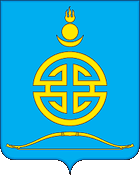 ДУМА ГОРОДСКОГО ОКРУГА «ПОСЕЛОК АГИНСКОЕ»РЕШЕНИЕот 27 декабря 2018 года                                     				                             № 77п. АгинскоеОб утверждении стратегии социально-экономического развития городского округа «Поселок Агинское»на период до 2030 годаНа основании Федерального закона от 28 июня 2014 года № 172-ФЗ «О стратегическом планировании в Российской Федерации», Федерального закона от 06 октября 2003 года № 131-ФЗ «Об общих принципах организации местного самоуправления в Российской Федерации», Устава городского округа «Поселок Агинское» Дума городского округа «Поселок Агинское»решила:1. Утвердить стратегию социально-экономического развития городского округа «Поселок Агинское» на период до 2030 года согласно приложению.2. Признать утратившим силу решение Думы городского округа «Поселок Агинское» от 22 декабря 2010 года № 238 «Об утверждении долгосрочной и среднесрочной программ социально-экономического развития городского округа «Поселок Агинское» на 2011-2015 годы и на период до 2020 года».3. Настоящее решение вступает в силу со дня его принятия.Председатель Думыгородского округа «Поселок Агинское»					 А.С. ДашинПриложение крешению Думы городскогоокруга «Поселок Агинское»от 27 декабря 2018 года № 77Стратегиясоциально-экономического развитиягородского округа «Поселок Агинское» на период до 2030 годаРаздел 1. Общие положенияСтратегия социально-экономического развития городского округа «Поселок Агинское» на период до 2030 года определяет стратегические приоритеты, цели и задачи социально-экономического развития муниципального образования, основные направления их достижения на долгосрочную перспективу. Стратегия разработана в соответствии с законодательством Российской Федерации, законодательством Забайкальского края и нормативно-правовыми актами городского округа «Поселок Агинское».Правовой основой для разработки явились:1) Федеральный Закон от 28 июня 2014 года № 172-ФЗ «О стратегическом планировании в Российской Федерации»;2) Закон Забайкальского края от 20 ноября 2015 года № 1253-ЗЗК «О стратегическом планировании в Забайкальском крае»;3) Стратегия социально-экономического развития Забайкальского края на период до 2030 года, утвержденная постановлением Правительства Забайкальского края от 26 декабря 2013 года № 586;4) решение Думы городского округа «Поселок Агинское» от 29 августа 2017 года № 65 «О начале разработки стратегии социально-экономического развития городского округа «Поселок Агинское» на 2019-2030 годы.При разработке стратегии учитывались сценарные условия функционирования экономики Российской Федерации, Забайкальского края, анализ развития экономики муниципального образования. За основу взяты статистические отчетные данные за 2013-2017 годы и сведения по перспективе развития, представленные предприятиями и организациями муниципального образования, с учетом итогов реализации программы социально-экономического развития городского округа «Поселок Агинское». Кроме того, настоящая стратегия разрабатывалась с учетом мнений, полученных в результате проведенных стратегических сессий, а также анкетирования, в котором приняли участие 67 респондентов.В соответствии с методическими рекомендациями Министерства экономического развития Забайкальского края стратегия базируется на следующих основных блоках:1) анализ и оценка достигнутых целей и задач социально-экономического развития муниципального образования за предшествующие годы;2) приоритеты, цели и задачи социально-экономического развития муниципального образования;3) целевой сценарий социально-экономического развития муниципального образования на долгосрочный период;4) основные направления развития муниципального образования на долгосрочный период;5) ресурсное обеспечение и механизм реализации стратегии.В приложениях содержатся информация о муниципальных программах, утверждаемых с целью реализации стратегии социально-экономического развития городского округа «Поселок Агинское»; информация об инвестиционных проектах и предложениях городского округа «Поселок Агинское».Перспективы развития городского округа «Поселок Агинское» (далее также – городской округ) напрямую зависят от процессов, происходящих на федеральном и региональном уровнях, что обуславливает необходимость тесной увязки со стратегическими целями развития Забайкальского края, обозначенными в Стратегии социально-экономического развития Забайкальского края на период до 2030 года:1) развитие человеческого капитала на основе повышения эффективности культуры, образования, здравоохранения, социальной защиты населения, физической культуры и спорта, жилищного строительства;2) развитие предпринимательского сектора в части малого и среднего предпринимательства, разработка и реализация направлений государственной и муниципальной  поддержки;3) создание потенциала будущего развития на основе качественного улучшения инвестиционной привлекательности и развития взаимовыгодного межрегионального и международного сотрудничества;4) обеспечение открытости бюджетного процесса.Стратегия социально-экономического развития городского округа на период до 2030 года является основой для разработки муниципальных программ городского округа, генерального плана городского округа и плана мероприятий по реализации стратегии социально-экономического развития городского округа на период до 2030 года.Раздел 2. Анализ и оценка достигнутых целей и задач социально-экономического развития городского округа «Поселок Агинское» за 2013-2017 годыПодраздел 1. Краткая характеристика городского округа «Поселок Агинское»Агинское – исторический, административный, культурный центр Агинского Бурятского округа Забайкальского края. Он основан в 1781 году для размещения канцелярии главных зайсанов, назначенных для управления восьми родами хори-бурят, перекочевавших в 17 веке из Прибайкалья в Агинскую степь.К этому времени здесь уже жили русские переселенцы, эвенки, хамниганы и другие народности.Первые официальные данные об Агинском относятся к 1897 году - население 238 человек: женщин- 108, мужчин- 130. Уже стояло здание Степной думы, деревянная церковь, торговые лавки.По данным переписи 1959 года в селе проживало 5898 человек, и в июне 1959 года ему был придан статус рабочего поселка.В 1998 году поселок стал муниципальным образованием, в 2006-ом году - городским поселением «Агинское», а с 1 января 2009 года - городским округом «Поселок Агинское».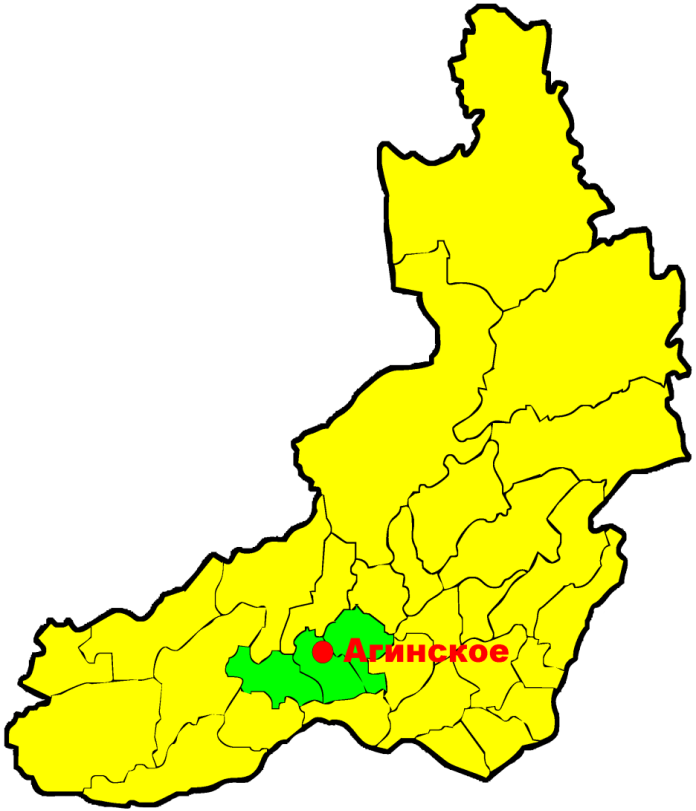 В настоящее время Агинское - это современный благоустроенный поселок городского типа, расположенный в широкой безлесной территории долины реки Аги (ландшафт лесостепной, мелкосопочный) на автотрассе федерального значения А350 в 153 км. от г. Чита и в 38 км. от железнодорожной станции Могойтуй. Общая площадь, существующая в границах городского округа, составляет 6842,92 га.Климат городского округа резко-континентальный с продолжительной малоснежной морозной зимой, коротким засушливым летом и со значительными амплитудами колебаний среднегодовых и среднесуточных температур. Весна короткая, ясная, сухая, весенние заморозки затягиваются до конца июня. Лето короткое и теплое, в отдельные годы – жаркое. Для осени характерны ранние заморозки, ясная, в основном сухая погода. Средняя температура июля от +18 до +20 градусов по Цельсию, средняя температура января от -20 до -26 градусов по Цельсию. Среднегодовая численность населения городского округа в 2017 году составила 18,0 тыс.человек. Плотность населения (человек на 1 кв.км.) на 1 января 2017 года составила 263.Коренное население поселка – буряты. Доля их в национальном составе достигает 70%. Также проживают в поселке русские (27,8 %) и другие национальности (2,2%) - украинцы, татары, башкиры, якуты, армяне и представители других национальностей.В состав городского округа входит 2 населенных пункта:1) пгт Агинское;2) с. Хусатуй.Таблица 1. Административно-территориальное деление городского округаПодраздел 2. ДемографияНа протяжении нескольких лет продолжается тенденция ежегодного роста численности населения. Численность постоянного населения по итогам переписи населения проходившей в октябре 2010 года составила 15668 человек, в том числе городское - 15597 (99,5%) человек, сельское - 71 (0,5%) человек. На 01.01.2017 года по данным органов статистики численность постоянного населения городского округа составила 18001 человек, что на 236 человек больше, чем в предыдущем году. В 2017 году родилось 337 человек, что на 40 детей меньше, чем в 2016 году. Такое снижение обусловлено в основном тем, что в детородный возраст вступают дети начала 90-х годов, когда наблюдалось резкое снижение рождаемости по всей стране. Также немаловажным фактором снижения рождаемости является обострение социально-экономической обстановки в стране и тенденция к созданию семей с одним или двумя детьми. Число умерших составило 134 человека (в 2015 году – 136). Так, число родившихся превысило число умерших в 2,5 раза.В 2017 году наблюдалась миграционная убыль и составила 307 человек. Число прибывших составило 673 человека, число выбывших 980 человек.Демографические показатели, полученные на основании данных органов статистики приведены в таблице.Таблица 1. Демографические показателиВ структуре населения городского округа наблюдается численное преимущество женщин над мужчинами. В последние годы на 100 мужчин приходится 116 женщин.Численность населения моложе трудоспособного возраста составляет 5721 человека, трудоспособного возраста - 9763 чел., старше трудоспособного возраста – 2281 чел. Подраздел 3. Анализ, оценка достигнутых целей и задач городского округа «Поселок Агинское» за 2013-2017 годыГородской округ обладает потенциальными возможностями социально-экономического развития.Направление 1. ЗдравоохранениеЗдравоохранение городского округа представлено следующими учреждениями: 1) государственное учреждение здравоохранения «Агинская окружная больница» - лечебно-профилактическое учреждение мощностью 133 круглосуточных и 56 коек дневного стационара, 765 амбулаторных посещений в смену. В учреждении функционируют 16 лечебно-диагностических, 9 вспомогательных и 15 обособленных подразделений в сельских и городских поселениях муниципального района «Агинский район». Оказывается квалифицированная первичная медико-санитарная, специализированная и скорая медицинская помощь населению района и округа. В зоне обслуживания больницы - более 35 тысяч населения Агинского района и городского округа «Поселок Агинское»;2) государственное казенное учреждение здравоохранение «Забайкальский краевой противотуберкулезный диспансер №2» - имеет 105 коек (круглосуточное пребывание) и поликлинику на 50 посещений в смену. Всего работников – 165, из них врачей – 19, средних медицинских работников – 56, младшего медицинского персонала – 49.Медицинские учреждения на территории городского округа оказывают первичную медико-санитарную, специализированную и скорую медицинскую помощь.В 2016 году на базе Агинской окружной больницы состоялось открытие гемодиализного центра, травмоцентра второго уровня для оказания помощи пострадавшим в ДТП. В январе 2017 года заработало первичное сосудистое отделение, в августе открылся Центр амбулаторной реабилитации для пациентов, перенесших травмы, инсульты и инфаркты, в котором полностью оборудованы три  зала - лечебно-тренажерный, зал кардиореабилитации, зал суставной гимнастики.Следует отметить, что по результатам анкетирования более половины респондентов удовлетворены качеством здравоохранения городского округа.Направление 2. ОбразованиеСистема образования городского округа представлена 18 муниципальными образовательными организациями: 5 общеобразовательных организаций, 11 учреждений дошкольного образования и 2 учреждения дополнительного образования. Также на территории городского округа находятся учреждения: МБУ ДО «Детская школа искусств им. К.И. Базарсадаева», ГУ «Региональный центр спортивной подготовки по национальным видам спорта» Забайкальского края, ГБУ «Спортивная школа олимпийского резерва №3» Забайкальского края, МООУДПО Агинская АШ ДОСААФ России Забайкальского края, ГАО ДПО «Агинский институт повышения квалификации работников социальной сферы Забайкальского края», ГАПОУ «Агинский медицинский колледж им. В.Л. Чимитдоржиева», ГАПОУ «Агинский педагогический колледж им.Базара Ринчино», Агинское представительство ФГБОУ ВО «Бурятская ГСХА им. В.Р. Филлипова» и частный сад «Светик».Муниципальные общеобразовательные учреждения городского округа являются центрами взаимодействия как с родителями и местным сообществом, так и с учреждениями культуры, здравоохранения, спорта, досуга, другими организациями социальной сферы. В организации обучения учитываются возрастные особенности школьников, по-разному организовано обучение на начальной, основной и старшей ступени на основе системно-деятельностного подхода, который побуждает интерес к предмету и процессу обучения. В школе обеспечивается успешная социализация детей с ограниченными возможностями здоровья, детей-инвалидов, детей, оставшихся без попечения родителей, находящихся в трудной жизненной ситуации. Учреждения общего образования городского округа «Поселок Агинское» предоставляют большое разнообразие курсов вариантной части обучения, которая строится на основе личностных особенностей, интересов и потребностей обучающихся. За последние годы наметилась устойчивая тенденция к увеличению численности учащихся. В 2013 г обучалось 3530учащихся, в 2017 – 3921 учащихся.На диаграмме ниже показан рост первоклассников за последние 9 лет.В связи с ежегодным увеличением учащихся, школы работают в две смены: МОУ «Агинская средняя общеобразовательная школа №1», МОУ «Агинская средняя общеобразовательная школа №2» и МОУ «Агинская средняя общеобразовательная школа №3». С этого года также перешла на две смены МОУ «Агинская средняя общеобразовательная школа №4».Ежегодно принимают участие в Государственной итоговой аттестации более 200 выпускников 11-х классов и более 250 выпускников 9-х классов. В общем рейтинге Забайкальского края по результатам ЕГЭ городской округ занимает второе место.Общеобразовательные учреждения полностью укомплектованы кадрами. Количество педагогов составляет - 287 человек. Средний возраст педагогических работников городского округа - 44 года. 234 (82%) педагогов аттестованы.Как видно на диаграмме, количество не аттестованных педагогов – 18%, это 42 человека (молодые педагоги, педагоги, вышедшие на работу с отпуска по уходу за ребенком).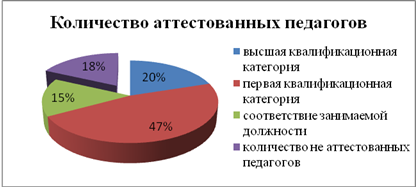 В городском округе дошкольное образование предоставляют 11 муниципальных дошкольных образовательных учреждений, Агинская средняя общеобразовательная школа №1 и частный детский сад «Светик».Основными задачами муниципальных дошкольных образовательных учреждений являются:1) обеспечение равенства возможностей для каждого ребенка в получении качественного дошкольного образования в условиях реализации ФГОС дошкольного образования;2) совершенствование работы педагогических коллективов, направленных на развитие экспериментальной деятельности, интеллектуальных способностей, познавательного интереса, творческой инициативы воспитанников детских садов;3) охрана жизни и здоровья детей, формирование ценностей здоровья и здорового образа жизни.Ежегодно детские сады посещает более 1400 воспитанников,  выпускаются воспитанников более 320 ребенка. На начало 2017-2018 учебного года всеми формами дошкольного образования охвачено 1533 детей:1) муниципальные учреждения дошкольного образования – 1458 детей;2) частный детский сад «Светик» – 25 детей;3) Агинская средняя общеобразовательная школа №1 – 50 детей.561 детей в возрасте от 0-7 лет не посещают детский сад и не состоят в очереди.Таким образом, охват дошкольным образованием детей составляет 51,5%.За последние пять лет очередность в детские сады детей до 7 лет уменьшилось на 606 детей, актуальная очередь (с 3-7 лет) – на 473 детей.Актуальная очередь на начало 2017-2018 учебный год по детям в возрасте с 3 до 7 лет составляет 160 детей, что значительно ниже показателей прошлых лет:Уменьшение количества детей актуальной очереди связано с открытием второго корпуса МДОУ детский сад «Ромашка», куда определено 50 детей, а также с преимущественным набором детей от 3 до 7 лет в муниципальные дошкольные образовательные учреждения городского округа. Все меры направлены на исполнение Указа Президента Российской Федерации от 07 мая 2012 года № 599 «О мерах по реализации государственной политики в области образования и науки». Мониторинг педагогических кадров в МДОУ городского округа показал следующее.Высшее педагогическое образование имеют 102 педагога (70 %), из них 75 педагогов – высшее дошкольное образование (52 %), средне–специальное дошкольное образование – 25 педагогов (17 %), среднее специальное образование (учитель начальных классов) 17 педагогов (11 %). 24 человек не имеют специального дошкольного образования. Средний возраст педагогов составляет 39 лет. Высшую квалификационную категорию имеют 9 педагогов (6,3 %); 1 квалификационную категорию имеют 53 педагога (37,58 %). На основе мониторинга выделена следующая задача: формирование профессиональной компетентности педагогов через самообразование. В работе над кадровым потенциалом актуальным будет создание условий для непрерывного образования педагогических кадров и меры по привлечению молодых кадров в систему дошкольного образования.В образовательных учреждениях городского округа много внимания уделяют воспитательному процессу, это гражданско-патриотическое воспитание, духовно-нравственное развитие, повышение культурного уровня детей, физическое развитие, профессиональное самоопределение, экологическое воспитание, поддержка и развития семейного воспитания.Система дополнительного образования детей представлена следующими учреждениями:1) МУ ДО «Агинский дом детского творчества» городского округа «Поселок Агинское»;2) МОУ ДО «Детско-юношеская спортивная школа» городского округа «Поселок Агинское»;3) МОУ ДОД «Детская школа искусств им. К.И. Базарсадаева» Агинского района;4) ГУ «Региональный центр спортивной подготовки» Забайкальского края, 5) ГБУ «Спортивная школа олимпийского резерва №3» Забайкальского края.Дополнительным образованием в организациях дополнительного образования и общеобразовательных организациях городского округа заняты 3089 учащихся, 79,2% от общего количества детей.В марте 2017 года было создано отделение детско-юношеского военно-патриотического движения «ЮНАРМИЯ» на базе Агинской окружной гимназии-интернат. Агинская средняя общеобразовательная школа №3 стала пилотной школой и вошла в состав Забайкальского регионального отделения Общероссийской общественно-государственной детско-юношеской организации «Российское движение школьников». Агинский дом детского творчества стал муниципальным центром «Российское движение школьников».С целью максимального охвата детей летней занятостью, оздоровлением и отдыхом администрацией городского округа проведена работа по увеличению финансирования летней оздоровительной кампании.В муниципальных учреждениях дополнительного образования работают 45 педагогов.В 2016 году в лагерях дневного пребывания и профильных лагерях на базах школ поселка отдохнуло 588 детей, то в 2017 году финансирование с краевого бюджета увеличено на 263,760 тыс. рублей, что позволило дополнительно организовать лагерь дневного пребывания для 30 детей на базе МОУ ДО «Агинский ДДТ» при Центре комплексной безопасности и МОУ ДО «ДЮСШ» для 60 детей. Таким образом, общий охват составил 718 детей:Ежегодно в летний период учащиеся общеобразовательных учреждений трудоустраиваются на работу по озеленению и благоустройству поселка в рамках муниципальной программы «Содействие занятости населения городского округа.Знания, полученные в стенах образовательных учреждений городского округа, дают возможность выпускникам поступать в учреждения высшего и среднего профессионального образования.Ежегодно около 40 выпускников 9 и 11 классов становятся студентами ГАПОУ «Агинский педагогический колледж им. Базара Ринчино» и ГАПОУ «Агинский медицинский колледж им. В.Л. Чимитдоржиева».В ГАПОУ «Агинский педагогический колледж им. Базара Ринчино» обучаются более 350 студентов.ГАПОУ «Агинский медицинский колледж им. В.Л. Чимитдоржиева» обучает более 200 студентов по специальностям 34.02.01 «Сестринское дело», 31.02.01 «Лечебное дело», из них около 30 выпускников городского округа.В настоящее время образование рассматривается в качестве ключевого ресурса для инновационного развития городского округа. В этой связи важно отметить возрастающую роль образования не только по качеству образования, но и формировании кадрового потенциала, развития социально-психологической и культурной среды проживания для всего населения.По результатам анкетирования, проведенного в рамках подготовки настоящей стратегии, более 80 % респондентов удовлетворены качеством образования в городском округе.Направление 3. КультураОбеспечение творческого и культурного развития личности, участие населения в культурной жизни городского округа является важной задачей социально-экономического развития городского округа.В настоящее время отрасль культуры в городском округе представлена 3 клубными учреждениями, 2 музеями, массовой библиотекой, ГУК «Центр развития бурятской культуры», ГУК «Национальный театр песни и танца «Амар сайн», МУК «Театр Дали Тэ».В ведении городского округа находятся два муниципальных учреждения культуры: Музей природы и Агинский театр «ДалиТЭ».В муниципальном учреждении культуры «Агинский театр «ДалиТЭ» работают четыре клубных формирования, число участников которых составляет 125 человек. Число проведенных культурно-массовых мероприятий составляет 150 единиц. По сравнению с 2016 годом количество увеличилось на 8 единиц. Число посетителей культурно-массовых мероприятий составляет 10521 человек, что на 755 человек больше, чем в 2016 году. МУК «Музей природы» включает в себя шесть залов (геологический; растительный и животный мир; особо охраняемые природные территории РФ; особо охраняемые природные территории Забайкальского края и Агинского Бурятского округа, а также зал экологического образования и воспитания. Число предметов основного фонда музея на конец 2017 года составляет 6352 экземпляра. Число предметов научно-вспомогательного фонда - 1312 единиц. Всего посетили музей 4654 человека в 2017 году, в 2016 году 4991 человек. Число экскурсий в 2017 году составило 387 единиц, в 2016 году 455. Число массовых мероприятий - 16 в 2017 году, 12 мероприятий в 2016 году. Количество участников массовых мероприятий составило 973  человека, в 2016 году 1213 человек. Общее количество объектов культурного наследия, расположенных на территории городского округа составляет 13 единиц.В последние годы отмечается положительная динамика населения, участвующего в культурно-досуговых мероприятиях. Это связано с увеличением количества проведенных мероприятий и количества присутствующих на них и повышением качества проводимых культурно-массовых мероприятий.В городском округе созданы полноценные условия для информационного и образовательного уровня населения, художественного творчества. Для жителей поселка открыты двери вокальных, хореографических, драматических, фольклорных коллективов, библиотек, музеев, проводятся различные конкурсы и фестивали.Около 80 % респондентов удовлетворены в достаточной мере качеством оказываемых услуг в сфере культуры и учреждениями культуры.Направление 4. СпортГородской округ обладает инфраструктурой для занятий физической культурой и спортом. Здесь расположено 33 спортивных сооружения, в том числе: 1 стадион с трибунами, 16 спортзалов, 12 плоскостных спортивных сооружений, 1 плавательный бассейн. Возрастает интерес жителей к занятиям физической культурой, к здоровому образу жизни. Ежегодно увеличивается количество человек, занимающихся физической культурой и спортом. Так, в 2017 году количество составило около 7000 человек.Серьезное внимание уделяется развитию инфраструктуры и условий для профессионального спорта, что обеспечивает рост количества официальных поселковых соревнований, проводимых в городском округе, а также устойчивую положительную динамику завоеванных спортсменами медалей на краевых и Российских соревнованиях. В 2017 году их число составило 55, из них на окружных и региональных соревнованиях - 50, первенство СибФО – 2 награда, первенствах России - 1 награда.В городском округе регулярно проводятся соревнования самого различного уровня, к наиболее крупным относятся: открытый турнир городского округа по хоккею на призы памяти Героя России Алдара Цыденжапова, открытый турнир городского округа по футболу среди школьников на призы памяти воина-интернационалиста кавалера ордена Красной Звезды Никона Комогорцева.Развитие сферы физической культуры и спорта в городском округе осуществляется по основному направлению: популяризация здорового образа жизни среди всего населения городского округа. Комплексность данного подхода позволяет увеличивать охват занимающихся физической культурой и спортом, формировать положительное отношение населения к здоровому образу жизни.Направление 5. Молодежная политикаМолодежная политика городского округа представлена системой комплексных мер по формированию условий для патриотического, духовно-нравственного воспитания молодежи и реализации ее потенциала.В настоящее время в городском округе проживает около 4550 граждан в возрасте от 14 до 30 лет.Профессиональному развитию подростков и молодежи способствуют ярмарки вакансий и информационные встречи специалистов центра занятости населения с выпускниками учебных заведений.В целях формирования системы привлечения молодых людей к обсуждению и решению проблем молодежи, а также выявления и поддержки активных молодых людей в городском округа создан Молодежный совет при Главе городского округа. Представители Молодежного совета участвуют в социально значимых проектах, направленных на социально-экономическое развитие не только городского округа, но и Агинского Бурятского округа и Забайкальского края в целом.Также функционируют организации, занимающихся благотворительной деятельностью, как Ланченкар и Агинское отделение Союза Добровольцев России. Формируется волонтёрское движение.Проблему трудоустройства и получения достойной заработной платы молодёжь ставит на первое место. Но система профориентации не обеспечивает в достаточной мере формирование у молодежи необходимых для экономики осмысленных мотивов для получения профессионального образования и выбора профессии. Поэтому решение проблемы трудовой занятости молодёжи, формирования механизмов ориентирования молодых граждан на востребованные социально-экономической сферой профессии и занятие предпринимательством имеет важнейшее значение. Организация временного летнего трудоустройства подростков от 14 до 18 лет является эффективной формой профориентации, получения молодёжью первого трудового опыта, профилактикой правонарушений в молодёжной среде, а также формирует экологическую культуру у подрастающего поколения и позволяет оказать материальную поддержку молодёжи группы риска: из неполных, многодетных семей, подросткам, оставшимся без попечения родителей. Данная группа имеет приоритетное право при устройстве на временные рабочие места в летний период.Более 70 % удовлетворены доступностью и качеством оказания услуг учреждениями спорта и физической культуры.Направление 6. Социальная поддержка населенияВ сфере социальной защиты населения на территории городского округа действуют 2 учреждения.Государственное стационарное учреждение социального обслуживания «Агинский дом-интернат для престарелых и инвалидов» Забайкальского края - социальное учреждение стационарного типа для постоянного проживания престарелых, одиноких, нуждающихся в постоянном уходе, бытовом и медицинском обслуживании. На данный момент в учреждении проживают 29 человек – 9 женщин и 20 мужчин, из них 11 человек - инвалиды. Средний возраст жильцов 72 года.В доме-интернате созданы все условия для качественного содержания жильцов: имеются жилое здание, водонапорная башня, прачечная, гараж, баня, сантехнические узлы, автономная котельная, установлена противопожарная сигнализация, вентиляция, проведена телефонная связь, благоустроена территория, создано подсобное хозяйство. Подопечные живут в двухместных комнатах, которые полностью укомплектованы необходимой мебелью и предметами личного пользования. Организация питания направлена на предупреждение обострений заболеваний и поддержание здоровья. Проживающие получают медицинскую помощь в полном объеме в Агинской окружной больнице, а также в краевых лечебных учреждениях. Муниципальное учреждение «Центр психолого-педагогической, медицинской и социальной помощи «Ариадна» - создан в целях оказания помощи детям, испытывающим трудности в усвоении образовательных программ и в осуществлении индивидуально-ориентированной педагогической, психологической, социальной помощи детям. Основными направлениями деятельности являются:1) диагностика психического развития ребенка, психологического климата семьи, детского коллектива, педагогического коллектива; 2) консультирование родителей, подростков, и педагогов;3) коррекционно-развивающие занятия для детей, семей, детских и педагогических коллективов (индивидуальные и групповые) 4) психолого-педагогическое просвещение и образование: формирование психологической культуры, развитие психолого-педагогической компетентности учащихся, педагогических работников, родителей (и лиц их замещающих)5) учебно-методическая деятельность (адаптация, апробирование психолого-педагогического программного и дидактического материала), исследовательская деятельность.В городском округе число инвалидов, состоящих на учете в органах социальной защиты, составляет 740 человек, из них 106 человек – дети-инвалиды, нуждающиеся в помощи. Число многодетных семей (на 01.01.2018 г.) составляет 714, из них семей с 3 детьми – 489, с 4 детьми – 155, с 5 детьми – 58, с 6 детьми – 10, с 7 детьми – 2.На учете органов опеки и попечительства на 01.04.2018 года состоят 81 детей-сирот и детей, оставшихся без попечения родителей, из них 36 круглые сироты, 45 социальные сироты, 21 детей-сирот воспитываются в 13 приемных семьях, 60 детей воспитываются в 46 опекунских семьях. В 2017 году органом опеки и попечительства лишены родительских прав 4 родителя в отношении 8 детей.В 2017 году выявлено 14 детей-сирот и детей, оставшихся без попечения родителей, из них 9 детей усыновлены, 4 устроены под опеку, 1 - в дом ребенка. Органом опеки и попечительства проводится работа, направленная на выявление состояния и сохранности жилья, закрепленного за детьми-сиротами. Вопросы профилактической работы и согласование индивидуальных планов работ с семьями «группы риска» планирование совместных действий по решению возникающих проблем обсуждаются  на заседаниях Комиссии по делам несовершеннолетних и защите их прав администрации городского округа «Поселок Агинское». Совместно с Комиссией по делам несовершеннолетних и защите их прав, социальным педагогами общеобразовательных учреждений проводятся рейды с целью выявления  неблагополучных семей. В течение 2017 года 14 детей, оказавшихся в трудных жизненных ситуациях или в угрожающих здоровью и жизни условиях помещены в реабилитационные центры, расположенные в п.Могойтуй, п.Новоорловский, с.Нижний-Цасучей Ононского района, в детские отделения ГУЗ «Агинская окружная больница». Также представляют интересы и сопровождают изъятых детей и детей, оставшихся без попечения для обследований в краевые диагностические центры, для прохождения ПМПК  в центре Дар, в краевой суд и т.д. В любое время суток по сигналам полиции и граждан  специалисты по опеке и попечительству выезжают на место для защиты прав и интересов несовершеннолетних и представления их интересов.Направление 7. Занятость и уровень жизни населенияСреднегодовая численность работающих в крупных и средних организациях по итогам 2017 года составила 3808 человек, что на 4% меньше, чем в предыдущем году. В структуре среднегодовой численности работающих в этих организациях по видам деятельности преобладают образование – 30,4%, государственное управление и обеспечение военной безопасности – 24,9%, здравоохранение и предоставление социальных и персональных услуг – 20,4%.С 2015 года наблюдается тенденция уменьшения числа безработных граждан. По итогам 2017года численность незанятых трудовой деятельностью граждан, ищущих работу и зарегистрированных в службе занятости составила 193 человека, что на 12% меньше, чем в 2016 году и на 20% больше, чем в 2012 году. Численность официально зарегистрированных безработных на конец 2017 года составила 187 человек, что на 11% меньше, чем на конец 2016 года и на 38% больше, чем в 2012 году.Таблица 1. Динамика численности безработных по годам, человекПоказатель среднемесячной номинальной начисленной заработной платы работающих в крупных и средних предприятиях имеет положительную тенденцию. В 2016 году показатель составил 25 638,3 рублей, что на 8,4% больше, чем в 2015 году.Общая площадь жилищного фонда незначительно увеличилась и по состоянию на конец 2017 года составила 320 тыс.кв.м. Обеспеченность населения жильем также имела незначительную тенденцию к увеличению. В период с 2013 – 2016гг. среднегодовой темп роста составил 102,9%. В 2017 году на 1 жителя приходилось 17,88 кв.м. жилой площади.Число семей, состоящих на учете в качестве нуждающихся в улучшении жилищных условий на конец 2017 года составило 566. 4 семьи получили жилые помещения в числе семей, состоявших на учете в качестве нуждающихся в жилых помещениях.Направление 8. ПромышленностьСтруктура промышленного производства за последние годы не претерпела существенных изменений. Лидирующее положение занимают производство и распределение электроэнергии, пара и воды – 71%, обрабатывающие производства – 23%, водоснабжение, водоотведение, утилизация отходов – 6%, добычи полезных ископаемых нет.За 2017 год объем отгруженных товаров собственного производства, выполненных работ и услуг собственными силами в целом по промышленности составил 173,98 млн.руб., по отношению к 2016 году в сопоставимых ценах составил 88,6 %.На снижение объемов производства промышленной продукции повлияло прекращение производства ООО «Мясокомбинат Агинский» в августе 2017 года.Объем отгруженных товаров собственного производства, выполненных работ и услуг собственными силами по видам деятельности составил:1) «обрабатывающие производства» - 39,36 млн.руб. (по отношению к 2016 году в сопоставимых ценах составил 57,5 % по причине прекращения производства ООО «Мясокомбинат Агинский»);2) «обеспечение электрической энергией, газом и паром» - 123,5 млн.руб. (по отношению к 2016 году в сопоставимых ценах составил 103,6 % за счет роста тарифов на тепловую и электрическую энергию);3) «водоснабжение, водоотведение, утилизация отходов» – 11,1 млн.руб. (по отношению к 2016 году в сопоставимых ценах – 102,3 % за счет роста тарифов).Направление 9. Малое и среднее предпринимательствоНа сегодняшний день, по данным Федеральной налоговой службы, в малом бизнесе городского округа занято 878 человек, что составляет 22% от численности занятых в экономике. По данным Федеральной налоговой службы (на 01.01.2018 г.) на территории городского округа зарегистрировано 563 субъекта малого предпринимательства, из них 145 юридических лиц и 418 индивидуальных предпринимателей.Малый бизнес представлен во всех отраслях экономики поселка. Структура видов экономической деятельности субъектов малого предпринимательства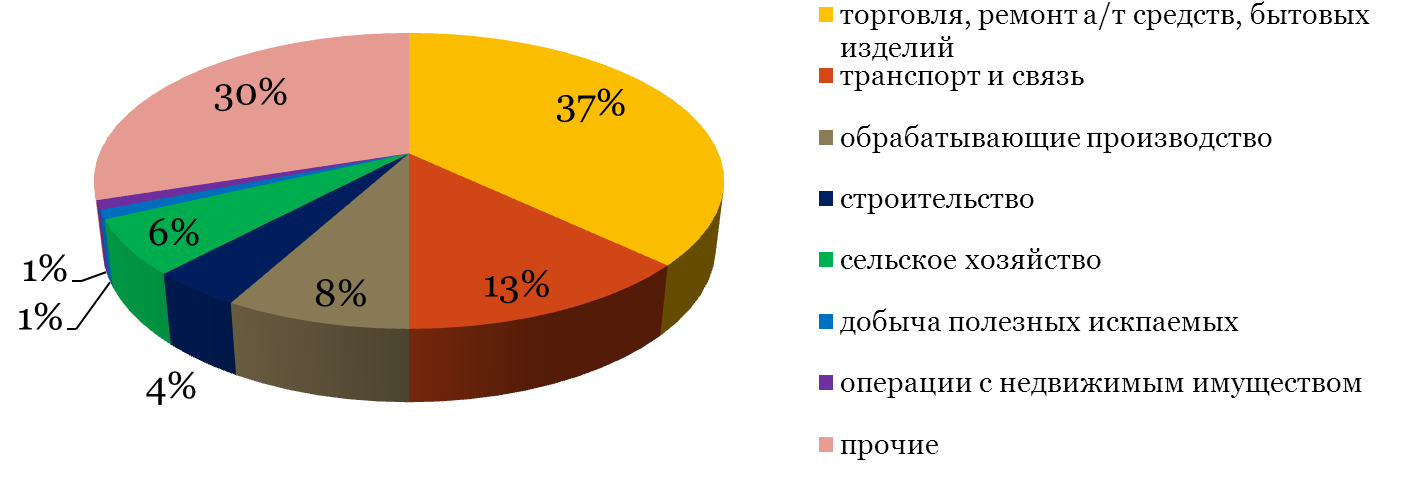 Следует отметить, что за последние 4 года наблюдается сокращение численности предпринимателей. Если на 01 января 2014 года число зарегистрированных предпринимателей составляло 862 единицы, то на 1 января 2018 года составило 563 ед. Снижение на 35% произошло в за счет снятия с учета недействующих предпринимателей,  а также  причинами  послужили: нестабильный курс рубля, высокие тарифы на электроэнергию и топливо, снижение покупательской способности населения и др.В 2017 году количество снятых с учета субъектов предпринимательства составило 103 единицы, количество вновь зарегистрированных – 88 единиц. Оборот малых предприятий за 2017 г. составил 1 244,1 млн.рублей. Основная доля в обороте малых предприятий приходится на предприятия строительства (30,4%) и предприятия оптовой и розничной торговли (27,4%).Поступления налоговых платежей в бюджет городского округа от деятельности малых предприятий в 2017 г. увеличился по сравнению с 2016 г. на 11 % и составили 20,1 млн. руб. В городском округе поддержка малого и среднего предпринимательства осуществляется в рамках муниципальной программы «Развитие и поддержка предпринимательства в городском округе «Поселок Агинское». В рамках программы ежегодно проводятся организационно-консультационные мероприятия для субъектов предпринимательства, а также начинающих предпринимателей и безработных граждан для привлечения их в сферу малого предпринимательства, информационная поддержка предпринимательства через средства массовой информации (газета администрации городского округа «Агинское сегодня +» и официальный сайт городского округа «Поселок Агинское»), привлекаются субъекты малого бизнеса к участию в закупках товаров (работ, услуг) для муниципальных нужд (в 2017 году количество субъектов малого предпринимательства, принявших участие в размещении муниципального заказа, составило 106 ед.).В целях эффективной политики в сфере развития малого и среднего предпринимательства создан Совет по поддержке предпринимательства при Главе городского округа (постановление администрации городского округа от 26 мая 2017 г. № 295).Направление 10. Жилищно-коммунальное хозяйствоДоля организаций коммунального комплекса, осуществляющих производство товаров, оказание услуг по водо-, тепло-, газо- и  электроснабжению, водоотведению, очистке сточных вод, утилизации (захоронению) твердых бытовых отходов и использующих объекты коммунальной инфраструктуры на праве частной собственности, по договору аренды или концессии, участие субъекта Российской Федерации и (или) городского округа (муниципального района) уставной капитал которых составляет не более 25 процентов, в общем числе организаций коммунального комплекса, осуществляющих свою деятельность на территории городского округа в 2017 году составляет 83,3 % (из шести организаций коммунального комплекса пять организаций):1) электроснабжение – ОАО «Межрегиональная распределительная сетевая компания Сибири»;2) теплоснабжение – ООО «Теплосервис», ООО «Тепловик», ООО «Теплоэнергия»;3) водоотведение – ООО «Жилсервис»;4) водоснабжение – МП «Водоснабжение».На территории городского округа осуществляют деятельность коммерческие организации коммунального комплекса с долей участия в уставном капитале МО не более 25 % и используют объекты  коммунальной инфраструктуры на праве частной собственности, по договору аренды или концессионному соглашению - 83,3 % (из шести организаций коммунального комплекса пять организаций):1) электроснабжение – ОАО «Межрегиональная распределительная сетевая компания Сибири»;2) теплоснабжение – ООО «Теплосервис», ООО «Тепловик», ООО «Теплоэнергия»;3) водоотведение – ООО «Жилсервис»;4) водоснабжение – МП «Водоснабжение».Теплоснабжение на территории городского округа осуществляется различными способами: централизованными, автономными и индивидуальными источниками тепла.Городская магистральная тепловая сеть системы отопления двухтрубная, кольцевая с местными перемычками на узлах. Основной тип прокладки системы отопления – подземная канальная.Состояние изоляции на участках магистральной тепловой сети удовлетворительное, а износ основных фондов составляет 25 %. Тепловые потери составляют 16,34% и они больше, чем установленные нормативы потерь (СНиП 41-03.2003).Снабжение потребителей городского округа теплом осуществляется с 12 муниципальных котельных. Потребность городского округа в теплоэнергии составляет 50 тыс. Гкал в год. С 2009 года котельные обслуживают три субъекта малого предпринимательства ООО «Теплосервис», ООО «Тепловик», ООО «Теплоэнергия» на основании концессионных соглашений об эффективном использовании и реконструкции объектов муниципальной собственности по производству, передаче и распределению тепловой энергии.Разработана и утверждена схема теплоснабжения городского округа  на период до 2029 года.Ежегодно подготовка объектов коммунального комплекса к работе в осенне-зимний период проводится в соответствии с принятой программой. На основании проверки готовности ресурсоснабжающих предприятий, выдаются паспорта готовности предприятия к работе в осенне-зимний период.Тарифы в городском округе устанавливаются на уровне экономически обоснованных и обеспечивают финансовые потребности предприятий за счет установления тарифов для различных групп потребителей с учетом покрытия затрат на предоставление услуг одной группе потребителей за счет тарифа, установленного для другой группы потребителейВодоснабжение потребителей питьевой водой и технологическим обеспечением всех объектов городского округа осуществляется от подземных водозаборов, состоящих из 37, отдельно расположенных артезианских скважин.Производительность всех водозаборных скважин составляет 822 м3/сут. (300000м3/год).Существующая система водоснабжения является централизованной, которая обеспечивает прием воды из источников (скважины), её транспортирование и подачу по всем потребителям.В состав системы водоснабжения входят:1) артезианская скважина – 37 шт.;2) водонапорная башня – 7 шт.;3) водоводы и водораспределительная сеть для передачи воды к местам потребления.В городском округе к централизованному холодному водоснабжению подключены 32 многоквартирных жилых дома и общественных зданий. Остальная часть поселка на привозной воде.В городском округе имеется девять микрорайонов, где расположены водозаборные скважины. Централизованное водоснабжение присутствует частично.Централизованное горячее водоснабжение в городском округе - отсутствует.Разработана программа производственного контроля за соблюдением санитарных правил и выполнением  санитарно-противоэпидемиологических (профилактических) мероприятий по всем артезианским скважинам совместно с Территориальным отделом Управления Роспотребнадзора по Забайкальскому краю в Агинском Бурятском округе и в филиале ФБУЗ «Центр гигиены и эпидемиологии в Забайкальском крае в Агинском Бурятском округе», также разработана и утверждена Схемы водоснабжения и водоотведения городского округа «Поселок Агинское» на период до 2027 года.Водоотведение городского округа осуществляется при помощи устройства выгребов, вывозом автотранспортом на прудонакопитель. Очистные сооружения в городском округе отсутствуют.Учет сточных вод, вывозимых с территории поселения, ведется косвенными методами. Объем жидких нечистот с организаций и частного сектора составляет 70,016 тыс. куб.м/год (192 м3/сут.).На территории городского округа отсутствуют неорганизованные стоки поступающие по рельефу местности.Направление 11. ЭлектроснабжениеПолномочия по электроснабжению населения перешли на уровень региона в соответствии с Законом Забайкальского края «О перераспределении полномочий органов местного самоуправления поселений, муниципальных районов, городских округов Забайкальского края». Освещением улиц, объектов жизнедеятельности и благоустройства городского округа занимается муниципальное предприятие «Служба энергетики», которым обслуживается: воздушные линии- 10 кВ, протяженностью 3,988 км; КТПН – 5 ед. с общей мощностью 4583кВа; объекты 2-ой категории (котельные)- энергохозяйство – 8.Кроме обслуживания ежемесячно проводится учет 33 точек электропотребления в обслуживаемых микрорайонах и по освещению улиц.С районными электросетями проводятся плановые и внеплановые проверки трактов учета.Направление 12. ТранспортТранспортная система городского округа представлена автомобильным транспортом. Основные предприятия, осуществляющие пассажироперевозки:1) муниципальное предприятие «Агаавтотранс» городского округа «Поселок Агинское»;2) муниципальное унитарное предприятие муниципального района «Агинский район» «Агинское ПАТП»;3) юридические лица и индивидуальные  предприниматели (такси).Общая протяженность автомобильных дорог местного значения составляет 149,436 км. из них: асфальтобетонное покрытие - 45,238 км, гравийное покрытие - 57,610 км,  проселочная дорога - 46,588 км.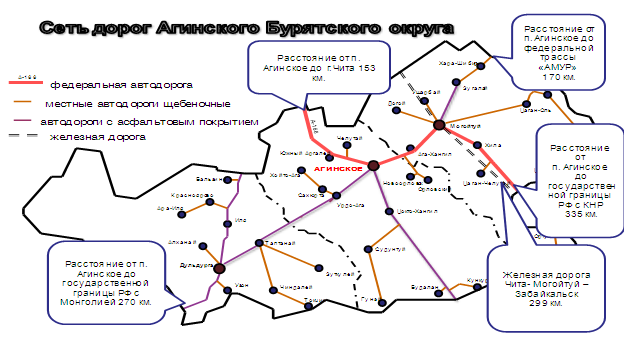 Территорию городского округа пересекает одна федеральная транспортная магистраль (A-350), связывающая западные и восточные регионы Российской Федерации, обеспечивающая выход на КНР и межрегиональные дороги. Расстояние до ближайшей железнодорожной станции Могойтуй – 37 км.Направление 13. Связь и информатизацияУслугу городской телефонной связи на территории городского округа оказывает предприятие - ПАО «Ростелеком». Услуги предоставления высокоскоростного Интернета - ПАО «Ростелеком», ООО «Новомир», ОАО «Читатехэнерго». Услуги телевещания – Территориальное отделение филиала ФГУП ВГТРК «ГТРК Чита», Филиал РТРС «Забайкальский КРТПЦ», ПАО «Ростелеком», ООО «Новомир».Городской округ телефонной связью обеспечен полностью через цифровую сеть. Основным оператором связи по оказанию услуг телефонной электрической связи населению и организациям является ПАО «Ростелеком», предоставляющее в соответствии с лицензиями следующие виды услуг:1) международная и междугородная связь;2) связь по передаче данных, включая связь по передаче данных для целей передачи голосовой информации;3) телематические услуги связи;4) местная телефонная связь, включая связь с использованием таксофонов и средств коллективного доступа;5) внутризоновая связь;6) услуги по предоставлению каналов связи.Территория городского округа обеспечена 100% покрытием сотовой связи 4 операторами - МТС, Мегафон, Билайн, Yota.Почтовая связь осуществляется ФГУП «Почта России», оказывающим следующие услуги почтовой связи: прием, обработка и вручение письменной корреспонденции, бандеролей, посылок, отправлений 1 класса, денежных переводов, предоставление услуг ускоренной почты и другие услуги. Реализация периодических изданий осуществляется отделениями почтовой связи и киосками ОАО «Агентство «Роспечать».Направление 14. Оценка финансового состояния городского округаКонсолидированный бюджет городского округа в 2017 году по доходам составил 510 786,9 тыс. руб., или 98% к годовым бюджетным назначениям. При этом налоговые и неналоговые доходы составили  140 105,8 тыс.руб. при плане 149 248,4 тыс.руб. (94%). Доля собственных доходов к общему объему доходов составили 27,4%. Городской округ является дотационным поселком.Таблица 1. Анализ налогового потенциала городского округа за 2014-2017 годы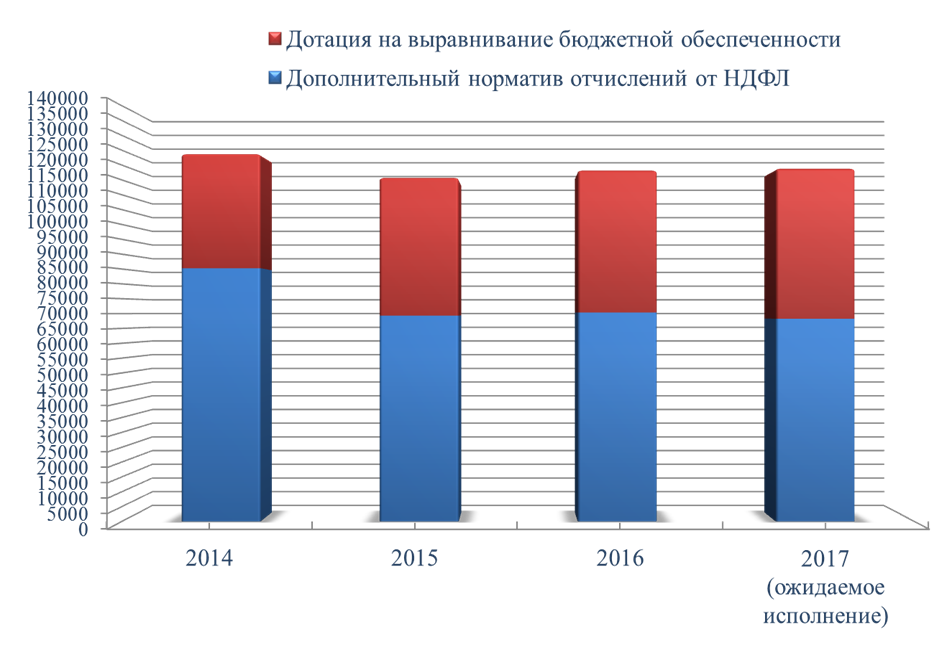 Налог на доходы с физических лиц в собственных доходах занимает наибольший удельный вес, а именно 67,2% процентов, что составляет 94161,3 тыс.руб. По сравнению с аналогичным периодом прошлого года поступления увеличилось на 2 640,6 тыс.рублей. Акцизы по подакцизным товарам (продукции), производимым на территории Российской Федерации, поступили в сумме 6575,5 тыс.руб. при плановых показателях 6619,1 тыс.руб. или 99%. По сравнению с аналогичным периодом прошлого года произошло снижение на 27,3% в связи со снижением норматива распределения.Налог на совокупный доход при плановых показателях 7779,0 тыс.руб. составил 7715,0 тыс.руб. (99%). Единый налог на вмененный доход для отдельных видов деятельности исполнен на 99%, по отношению к 2016 году снижение на 343,7 тыс.руб. Единый сельскохозяйственный налог поступил 98% в размере 57,8 тыс.руб. Налог, взимаемый в связи с применением патентной системы налогообложения составил 911,2 тыс.руб., что составляет 99%.Исполнение по налогу на имущество составило 12120,7 тыс.руб. или 99,8% к плану, в том числе налог на имущество физических лиц 2163,1 тыс.руб., земельный налог 9957,6 тыс.руб. Налог на добычу полезных ископаемых составил 53 тыс. рублей (96%).Государственная пошлина поступила 3446,0 тыс.руб., что составляет 98% к годовым бюджетным назначениям. По сравнению с прошлым годом произошло снижение на 22,3%., причиной явилось снижение рассматриваемых дел в судах общей юрисдикции, мировым судьями.Доходы от использования имущества равны 10229,1 тыс. руб., что составляет 99,8 % к плану. Платежи при пользовании природными ресурсами составили 146,8 тыс. руб., что составляет 98%. Поступление дохода от продажи материальных и нематериальных активов в размере 3794,8 тыс. руб., по отношению к плану 99%. Фактическое поступление штрафных санкций за  2017 год - 1850,9 тыс.руб., при плане 2201,7 тыс.руб. или 84%. По сравнению с прошлым годом произошло снижение на 10,8%., именно по денежным взысканиям (штрафам) за нарушение законодательства о налогах  и сборах – на 26,8%, по денежным взысканиям (штрафам) за административные правонарушения в области государственного регулирования производства и оборота этилового спирта, алкогольной, спиртосодержащей и табачной продукции – на 23,6%.Безвозмездные поступления за отчетный период сложились в сумме 370681,1 тыс.руб. при плановых показателях 370752,0 тыс.руб. или 100% от годового бюджетного назначения, в том числе:1) дотации бюджетам субъектов РФ и муниципальных образований 54842,0 тыс.руб. (100%);2) субвенции бюджетам бюджетной системы Российской Федерации 277590,5 тыс.руб. (100%);3) субсидии бюджетам бюджетной системы Российской Федерации (межбюджетные субсидии) 38555,6 тыс.руб. (100%).Доля безвозмездных поступлений к общей сумме доходов составляет 72,6%.Показатели исполнения безвозмездных поступлений приведены ниже.Таблица 2. Объем безвозмездных поступлений от вышестоящих бюджетов за 2014-2017 гг.Исполнение расходной части бюджета городского округа  за 2017 года составило 498275,7 тыс. руб., или 98 % при годовых плановых показателях – 508663,9 тыс. руб.На содержание органов местного самоуправления направлено 4,4% от всех расходов, что составило 17 262,0 тыс. руб., из них за счет субвенций на реализацию переданных полномочий - 1721,2 тыс.руб.На образование направлено 79,6 % финансовых ресурсов или 396746,9 тыс. руб., из них на обеспечение государственных гарантий прав граждан на получение общедоступного и бесплатного дошкольного и общего образования в образовательных учреждениях - 254999,3тыс.руб.На содержание учреждений культуры направлено 12257,7 тыс.руб., где субсидия на поддержку творческой деятельности муниципальных театров в городах с численностью населения до 300 тысяч человек направлено 2751,0 тыс. руб. Кроме этого, направлено:- по разделу «Другие общегосударственные вопросы» - 21822,1 тыс.руб., в том числе расходы на оплату труда обслуживающего персонала   4056,2тыс.руб., закупка товаров, работ и услуг для муниципальных нужд 16134,0тыс.руб.;- по разделу «Другие вопросы в области национальной безопасности и правоохранительной деятельности» - 225,7тыс.руб., в том числе по муниципальной программе «Профилактика правонарушений в ГО «Поселок Агинское» - 64,5тыс. руб., «Безопасный город» - 95,8тыс. руб., «Профилактика терроризма и экстремизма в городском округе «Поселок Агинское» – 65,5 тыс.руб.;- по разделу «Дорожное хозяйство» направлено 6461,3 тыс.руб. на содержание уличной дорожной сети за счет поступлений от дорожного фонда Забайкальского края;- по разделу «Другие вопросы в области национальной экономики» направлено-251,1тыс.руб., из них на техпаспортизацию недвижимых объектов муниципальной собственности – 219,6 тыс.руб.;- на «Жилищно-коммунальное хозяйство» профинансировано - 24591,7 тыс.руб., из них на субсидию на поддержку муниципальных программ формирования современной городской среды – 9513,3 тыс. руб., на субсидию на реализацию мероприятий в рамках подпрограммы «Модернизация объектов коммунальной инфраструктуры» - 1835,0 тыс. руб., на уличное освещение-1331,6тыс.руб, на саночистку-6896,7тыс.руб., на реализацию муниципальной программы «Обеспечение пожарной безопасностина территории  ГО «Поселок Агинское»- 374,6 тыс.руб., муниципальной программы "Благоустройство ГО «Поселок Агинское»-562,3 тыс.руб.;- на мероприятия в области социальной политики- 15930,1 тыс.руб., в том числе на выплату пенсий- 424,0 тыс.руб., выплаты почетным гражданам-90,0 тыс.руб., материальная помощь населению-19,5тыс.руб., расходы на воспитание и обучение детей-инвалидов на дому, а также на предоставление компенсации затрат родителей (законных представителей) на воспитание и обучение детей-инвалидов на дому – 338,7 тыс. руб., компенсация части родительской платы за содержание ребенка в государственных и муниципальных образовательных учреждениях, реализующих основную общеобразовательную программу дошкольного образования – 43323 тыс. руб., денежные выплаты лицам из числа детей-сирот и детей, оставшихся без попечения родителей, достигшим 18 лет, но продолжающим обучение по очной форме обучения в общеобразовательном учреждении – 95,0 тыс. руб., содержание ребенка в  приемной семье – 2091,9 тыс. руб., оплата труда приемного родителя – 1596,2 тыс. руб., содержание ребенка в семье опекуна – 5369,2 тыс. руб., на льготную перевозку пассажиров-1572,6 тыс.руб.;- на физкультуру и спорт- 314,8 тыс.руб. и на мероприятия по культуре- 229,1 тыс.руб.;- на погашение процентов по кредитам-495,3 тыс.руб.Профицит на конец 2017 года составил 12511,2 тыс. руб.За период с 2009-2016 годы к основным мерам, реализованным на территории городского округа, следует отнести:1) разработку и утверждение документов территориального планирования городского округа;2) внедрение информационных технологий в части обеспечения доступа населения к информации о деятельности органов местного самоуправления городского округа и повышению информационной открытости органов местного самоуправления (функционирует официальный сайт органов местного самоуправления и интернет-приемная, работа органов местного самоуправления освещается в средствах массовой информации, ведется прием граждан и т.д.);3) утверждение реестра муниципальных услуг городского округа, организацию работы по созданию и развитию многофункционального центра предоставления государственных и муниципальных услуг, в т.ч. по предоставлению услуг в электронном виде.Одним из основных инструментов реализации политики по решению задач социально-экономического развития городского округа является программно-целевой метод. В 2017 году функционировало 16 муниципальных программ с общим объемом финансирования 18 789,11 тыс.руб.В структуре источников финансирования целевых программ в 2017 г. средства федерального бюджета являлись основным источником средств – 47,1% от общего объема ресурсов (8 847,4 тыс.руб.), средства городского округа составили 39,4% (7 396,12 тыс.руб.).Таблица 3. Место городского округа «Поселок Агинское»Подраздел 4. Анализ конкурентоспособности городского округа «Поселок Агинское» (SWOT-анализ)Анализ социально-экономического положения городского округа явился основой для выделения сильных и слабых сторон муниципального образования, а также возможностей и рисков (угроз) дальнейшего развития.Раздел 2. Приоритеты, цели и задачи социально-экономического развития городского округа «Поселок Агинское»Имеющийся потенциал социально-экономического развития городского округа с учетом достигнутых в предыдущие годы результатов, складывающихся угроз и вызовов, а также миссия, обозначенная в Стратегии социально-экономического развития Забайкальского края на период до 2030 года – повысить уровень и качество жизни человека на основе сбалансированного развития экономики и социальной сферы с учетом интересов всех слоев населения Забайкальского края, определяют главную стратегическую цель и приоритеты социально-экономического развития городского округа до 2030 года.Цели, задачи и приоритеты сформулированы с учетом результатов анкетирования, проведенного при подготовке настоящей стратегии, а также с учетом преемственности и взаимоувязанности стратегических документов.Главной стратегической целью развития городского округа является повышение качества жизни, за счет наращивания экономического потенциала территории. Исходя из анализа социально-экономической ситуации и в соответствии с главной стратегической целью выделены приоритеты развития территории:1) создание комфортных условий для жизни, работы и отдыха, развитие социальной инфраструктуры, проведение демографической политики (развитие человеческого потенциала) («Агинское – социальное чудо»);2) создание условий для привлечения и работы новых предприятий, инвесторов, развитие малого бизнеса, путем выявления наиболее перспективных отраслей и производств, способных достигнуть высокой конкурентоспособности производимых товаров и услуг («Агинское – зона экономического успеха»);3) повышение эффективности управления (переход органов местного самоуправления на качественно новый уровень деятельности, развитие и совершенствование эффективных механизмов муниципального управления, улучшение взаимодействия населения с органами местной власти,  повышение информационной открытости органов местного самоуправления, установление обратной связи с населением, вовлечение общества в формирование и оценку последствий реализуемых мер социально-экономического развития, повышение эффективности управления муниципальными финансами) («Агинское – центр общественно-политической ответственности и процветания»).Выбор приоритетов определяет основные цели и задачи социально-экономического развития городского округа «Поселок Агинское»:Цель 1. Формирование благоприятной социальной среды, обеспечивающей повышение качества жизни населения.Качественное образование и медицинское обслуживание, доступность благоустроенного жилья, высокий уровень безопасности населения, благоприятная экологическая обстановка – все это необходимые условия для воспроизводства человеческого капитала. Комфортные условия для жизни будут являться важнейшим фактором для привлечения и удержания квалифицированных трудовых ресурсов, необходимых для дальнейшего социально-экономического развития территории. Для достижения поставленной цели необходимо решить следующие задачи:1) обеспечить повышение доступности и качества образования;2) обеспечить устойчивое развитие культурно-досуговой сферы, физической культуры и спорта, проведение эффективной молодежной политики;3) содействовать улучшению жилищных условий и повышению доступности жилья;4) обеспечить повышение безопасности жизнедеятельности населения и сохранение благоприятной экологической обстановки;5) содействовать в реализации мероприятий по активной политике занятости населения;6) обеспечить повышение доходов населения и развитие системы социального партнерства;7) обеспечить создание безбарьерной среды передвижения для лиц с ограниченными возможностями.Цель 2. Развитие экономического потенциала территории.Устойчивое укрепление позиций территории в экономике Забайкальского края и развитие экономического потенциала городского округа возможно с помощью создания условий для привлечения инвестиций, вложения их в развитие инфраструктуры территории, стимулирования развития многопрофильного предпринимательства, развития сельского хозяйства.Для достижения поставленной цели необходимо решить следующие задачи:1) содействовать развитию транспортной инфраструктуры;2) содействовать привлечению инвестиций в развитие экономики, социальной и общественной инфраструктуры городского округа;3) стимулировать развитие малого и среднего предпринимательства и организацию новых рабочих мест;4) активизировать развитие сельского хозяйства, за счет поддержки личных подсобных хозяйств населения.Цель 3. Повышение эффективности деятельности органов местного самоуправления.Реализация целей социально-экономического развития муниципального образования по развитию человеческого капитала, привлечению инвестиций и сбалансированному территориальному развитию предъявляет повышенные требования к эффективности муниципального управления и оказанию муниципальных услуг. Предполагается последовательно повышать прозрачность и подотчетность работы муниципальных органов власти, обеспечивать гибкие формы и мониторинг предоставления муниципальных услуг, в том числе с использованием современных технологий. Для достижения намеченной цели необходимо:1) обеспечить повышение уровня информационной открытости органов местного самоуправления;2) повысить эффективность финансово-бюджетной, налоговой и экономической политики в муниципальном образовании, в том числе увеличить собственные доходы бюджета поселения за счет развития  предпринимательства;3) обеспечить повышение эффективности муниципального управления.Раздел 3. Целевой сценарий социально-экономического развития городского округа «Поселок Агинское» на долгосрочный периодНа основе анализа ключевых факторов сформированы сценарии социально-экономического развития муниципального образования. Сценарии различаются степенью выполнения поставленных задач и интенсивностью социально-экономического развития муниципального образования под влиянием внешних и внутренних факторов. За счет сильных этнонациональных традиций, а также опыта в составе Агинского Бурятского автономного округа как отдельного субъекта Российской Федерации (оффшорная зона, значительные федеральные средства по различным целевым программам, сохранность традиционной аграрной экономики (овцеводство), развитие малого и среднего бизнеса (торговля, переработка с/х продукции, ресторанный бизнес, туризм, строительство), стабильная социальная сфера) с учетом приоритетов развития Забайкальского края можно выделить 3 сценария развития.Сценарий «Простое воспроизводство» (или инерционный) является отражением текущей ситуации. Ввиду объединения Агинского Бурятского автономного округа с Читинской областью округ и муниципальные образования в его составе потеряли динамику развития. В этой связи молодое поколение округа массово мигрируют в столицу Забайкальского края и другие регионы РФ. Ввиду отсутствия притока инвестиций и оттока кадров постепенно социальная сфера приходит в упадок, что приводит к снижению рождаемости.Основывается в сохранении сложившихся подходов в управлении социально-экономического развития городского округа. При этом остаются неизменными тенденции развития городского округа в посткризисный период: замедляющиеся темпы экономического роста и повышение уровня благосостояния жителей, стагнация в сфере инвестиционной и строительной деятельности, острая нехватка финансовых ресурсов, уменьшение объема отгруженных товаров собственного производства, выполненных работ (услуг) по видам  экономической деятельности по кругу крупных и средних организаций.По данному сценарию городской округ будет развиваться преимущественно за счет экстенсивного расширения экономики, путем наращивания объемов использования ресурсов, извлечения выгод от конкурентных преимуществ в традиционных секторах хозяйственного комплекса и сложившейся системе территориального планирования.В соответствии с данным сценарием индекс промышленного производства в 2019 году будет на уровне 98,0 %, в 2030 году – 101,0 %. Индекс производствасельскохозяйственной продукции  в 2019 году – 99,0 %, в 2030 году – 99,0 %. Численность населения к 2030 году снизится до 17900 человек. Сценарий «Демонстрация традиции» (умеренно-оптимистичный, переходный) реализуется, если вовлечение округа в глобальные процессы произойдет без заимствования современных технологий. Из-за того, что Агинский Бурятский округ станет ключевой туристической достопримечательностью Забайкальского края, через него будет проходить большой поток туристов, в том числе из Китая. Отказаться от потока туристов будет затруднительно, так как вся экономика будет построена на обслуживании приезжающих иностранцев. Более того большинство местной молодежи так или иначе будет вовлечено в сферу туризма Данный сценарий, предполагает наличие на определенных этапах как инерционных, так и инновационных траекторий развития городского округа. Он основан на повышении использования всех типов ресурсов на территории городского округа. Приоритетное внимание будет уделяться улучшению делового климата, привлечению в городской округ инвестиций, созданию благоприятных условий для осуществления хозяйственной деятельности, поддержке традиционных и перспективных видов экономической деятельности. На прежнем уровне останется социальная направленность, которая будет полностью соответствовать текущему законодательству. Умеренно-оптимистичный сценарии предусматривает преодоление негативных тенденции, сложившихся в посткризисный период, увеличение темпов экономического роста и активизацию инвестиционной деятельности.Умеренно-оптимистичный сценарий рассматривается в качестве основного для определения возможных целевых ориентиров социально-экономического развития городского округа на долгосрочную перспективу. Он был выбран, как наиболее полно отражающий реальное достижение ожидаемых результатов и выполнение поставленных целей и задач. Реализация умеренно-оптимистичного и инновационного сценариев предполагает существенные позитивные изменения в параметрах городской среды и в вопросах территориального развития.Реализация умеренно-оптимистичного сценария будет сопровождаться ростом числа жителей городского округа. Рост экономики, масштабный рынок труда, качественные преобразования городской среды будут способствовать притоку населения.Успех реализации умеренно-оптимистичного сценария позволит катализировать на территории городского округа социально-экономические процессы, существенно меняющие качество проживания, увеличивающие привлекательность для ведения хозяйственной деятельности, развития социальной, экологической и других видов активности.Сценарий «Рост благосостояния» (инновационный) возможен в случае получения доступа к современным технологиям, которые позволят наладить переработку и экспорт экологически чистой продукции агропромышленного комплекса. Это передовые технологии мгновенной заморозки мяса, позволяющие сохранять вкусовые качества мяса говядины, баранины и конины, а также технологии производства сублимированных пищевых продуктов. Такие технологии позволят выйти на рынки стран Азиатско-Тихоокеанского региона с конкурентоспособной продукцией экспортно-ориентированного агпропромышленного комплекса. Местный бюджет значительно увеличится, что позволит улучшать социальную сферу и повышать качество жизни населения. Молодежь, увидев перспективы в районах, не будет уезжать в города. Таким образом, традиционный жизненный уклад бурят в целом будет сохранен. При этом дальнейшее развитие будет ограничено экологической мощностью территории и недоступностью платежеспособных рынков Азии. Для полноценного участия в глобальных процессах 21 века, которые из военной сферы переместились в экономическое и культурное соперничество, необходимо выработать уникальную бизнес-модель на основе своей культуры и традиционного образа жизни:1) традиционное номадное животноводство;2) религиозные традиции (буддизм/язычество);3) традиционные виды спорта;4) традиционная кухня;5) традиционная медицина;6) традиционное искусство.Главными чертами новой бизнес модели должны стать скорость, мобильность, концентрация усилий, точный расчет (маркетинг рынков, брендинг). Тактика проникновения на глобальные рынки строится на трех волнах:Первая волна это культурное воздействие – участие в соревнованиях, участие в религиозных мероприятия (буддизм), участие в культурных мероприятиях (песни, танцы, фольклор). Таким образом, достигается брендирование территоии на внешних рынках, а также производится маркетинговое изучения потенциальных потребителей.Вторая волна это экспорт продукции и услуг – поставка конкурентоспособной продукции агропромышленного комплекса (green foods).Третья волна это туризм – оказание туристических и прочих услуг (медицина), продажа сувенирной продукции, привязка «подсаживание» потребителей к товарам и услугам.Создав и творчески настроив на данную бизнес-модель экономику, культуру и социальную сферу возможно занять лидирующие позиции и стать центром притяжения для родственных народов.В соответствии с данным сценарием индекс промышленного производства в 2019 году будет на уровне 100,5 %, в 2030 году – 103,0 %. Индекс производствасельскохозяйственной продукции  в 2019 году – 100,3 %, в 2030 году – 103,7 %. Численность населения к 2030 году составит не менее 19100 человек. С учетом имеющихся ресурсов вероятнее всего развитие будет происходить по второму сценарию, который и принят за основной. Основные показатели развития по целевому сценарию представлены в разделах стратегии и приложении с целевыми индикаторами.Раздел 4. Основные направления развития городского округа «Поселок Агинское» на долгосрочный периодВ соответствии с главной стратегической целью, приоритетами и задачами на перспективу до 2030 года приоритетные направления социально-экономической политики городского округа определяются следующим образом.Цель 1. Формирование благоприятной социальной среды, обеспечивающей повышение качества жизни населения.Оптимизацию и рост эффективности представления услуг в социальной сфере, реализацию проектов направленных на улучшение условий воспроизводства качественного человеческого капитала предполагается осуществлять поэтапно, учитывая ограниченность финансовых ресурсов. Успешное решение социальных задач развития муниципального образования предполагается обеспечивать за счет:1) концентрации ресурсов на приоритетных направлениях социального развития;2) широкого использования дистанционных и мобильных форматов предоставления услуг социальной сферы;3) привлечения к предоставлению услуг социальной сферы частного сектора, некоммерческих организаций, использования механизмов самоорганизации населения.В соответствии с основной целью и задачами, направленными на ее достижение, выделены следующие основные направления развития городского округа «Поселок Агинское».Направление 1. Демографическое и миграционное развитиеЗадачей демографической политики в городском округе должно стать развитие демографического потенциала, стимулирование подъема рождаемости, формирование социально-экономических предпосылок для дальнейшего демографического роста, поддержка молодых семей и молодежи. Основой демографической политики городского округа являются следующие принципы: комплексность реализации приоритетных направлений; концентрация на проблемах и разработка эффективных мер для их решения; учет особенностей демографического развития муниципальных образований края; взаимодействие органов местного самоуправления  с институтами гражданского общества.Для достижения поставленной задачи должен быть реализован комплекс мероприятий по четырем приоритетным направлениям:1. Снижение уровня смертности населения, в первую очередь, среди детей, подростков и лиц трудоспособного возраста, увеличение продолжительности жизни населения:1) проведение пропагандистско-профилактической работы по заболеваниям системы кровообращения, онкологических, инфекционных заболеваний;2) взаимодействие с краевыми органами государственной власти по улучшению материально-технической базы учреждений и служб, увеличению объема оказания высокотехнологичной медицинской помощи;3) повышение качества дорог, дисциплины на дорогах, организации дорожного движения, повышение качества и оперативности доврачебной и медицинской помощи пострадавшим, а также в результате других внешних причин;4) укрепление состояния здоровья детей и подростков, прежде всего за счет совершенствования мероприятий по снижению травм и отравлений, профилактики курения, алкоголизма и наркомании;5) улучшение качества жизни населения старших возрастов посредством повышения качества медицинских услуг, оказываемых  пожилым людям, развитие и совершенствования реабилитационной помощи;6) развитие с учреждениями здравоохранения передвижных форм лечебно-диагностической и консультационной помощи, организация работ выездных поликлиник с целью обеспечения доступности медицинской помощи жителям, сети реабилитационных отделений центральных районных больниц, а также службы медико-социальной помощи, укрепление материально-технической базы лечебно-диагностических учреждений.2. Повышение рождаемости и качества жизни семей, имеющих детей, сохранение и укрепление репродуктивного здоровья населения:1) поддержка молодых семей и их ориентация на рождение детей, создание и обеспечение развития центров молодой семьи, социальных служб для молодежи, разработка форм обеспечения достойных жилищных условий для молодых семей;2) поддержка семей, воспитывающих детей, оставшихся без попечения родителей, детей-сирот, профилактика семейного неблагополучия и социального сиротства, обеспечение защиты прав и законных интересов детей;3) реализация программ по предоставлению доступного семейного жилья;4) проведение мероприятий по профилактике нежелательной беременности, абортов и инфекций, передаваемых половым путем;5) разработка мер по развитию системы социального партнерства на местном уровне в вопросах поддержки семей, имеющих детей, в том числе включение в коллективные договоры дополнительных гарантий для работников, имеющих детей, в том числе многодетных семей, планирование мер по повышению общественного престижа работников, имеющих детей;6) развитие различных механизмов, позволяющих сочетать родителям работу и выполнение семейных обязанностей, содействие занятости беременных женщин, женщин, имеющих малолетних детей в возрасте до 3 лет, профессиональная ориентация и обучение;7) развитие и поддержка инфраструктуры дошкольного обучения и воспитания, обеспечение доступности услуг дошкольного образования для всех слоев населения.3. Укрепление института семьи и брака, восстановление значимости семейных ценностей:1) формирование общественного мнения в отношении необходимости укрепления института семьи, семейных форм воспитания;2) возрождение и сохранение духовно-нравственных традиций семейных отношений, формирование ориентации на вступление в брак;3) ориентация системы общественных и личностных ценностей на многодетные семьи путем усиления приоритетности интересов данных семей при формировании и реализации социальной политики;4) обеспечение постепенного перехода от семьи с 1-2 детьми к семье с 3 и более, в первую очередь путем повышения материального благосостояния, качества и уровня жизни многодетной семьи;5) восстановление приоритета полной семьи, повышение престижа родительского авторитета.В результате реализации настоящей стратегии в части развития демографического потенциала городского округа ожидается:1) рост численности населения городского округа до 18870 человек в 2030 году;2) восстановление социальной ценности семьи и брака, сокращение числа разводов, повышение престижа отцовства и материнства, общественной значимости труда родителей по воспитанию детей;3) создание благоприятных условий для рождения и воспитания детей, переход от существующих социальных норм малодетности к нормам среднедетности (3-4 ребенка в семье);4) миграционный прирост населения до 3,2;5) увеличение ожидаемой продолжительности жизни населения до 80 лет в 2030 году. Сфера здравоохранения не входит в полномочия органов местного самоуправления. Вместе с тем, она является очень значимой для повышения качества жизни населения. Поэтому достижение качественных изменений возможно только при взаимодействии и поддержки со стороны краевых органов государственной власти.Направление 2. ЗдравоохранениеОсновными приоритетными направления станут:1) взаимодействие с краевыми органами государственной власти и учреждениями здравоохранения, направленное на обеспечение доступности современных медицинских технологий, соответствующих международным стандартам оказания медицинской помощи, для всех категорий населения края;2) привлечение инвестиций для развития медицинских организаций, развития профилактического звена и первичной медико-санитарной помощи, охраны материнства и детства;3) повышение профессионального уровня медицинских работников с акцентом на их постоянное переобучение и освоение передовых технологий.Ожидаемые результаты это повышение удовлетворенности качеством оказания медицинский услуг до 100 %.Направление 3. ОбразованиеОсновными приоритетными направлениями будут:1) создание системы раннего развития детей (от 0 до 3 лет) как самостоятельного элемента современной модели образования, функционирования специальной службы педагогической поддержки раннего семейного воспитания и целевой программы сопровождения детей из семей группы риска;2) осуществление предшкольного образования в группах дошкольного образования, группах кратковременного пребывания при образовательных учреждениях различных типов и видов, в том числе при учреждениях дополнительного образования; 3) разработка и внедрение инновационных развивающих программ раннего развития детей, образовательных программ дошкольного и предшкольного обучения и развития;4) формирование системы специализированной подготовки (профильное обучение) в старших классах общеобразовательных учреждений, реализации инновационных программ профильного обучения в 10-11 классах общеобразовательных учреждений; предпрофильной подготовки в 9 классах общеобразовательных учреждений;5) решение кадровой проблемы: переподготовка педагогов;6) формирования единой образовательной информационной сети.В рамках реализации настоящей стратегии предполагается:1) реконструкция здания начальной школы МОУ «Агинская средняя общеобразовательная школа №3 городского округа «Поселок Агинское»;2) строительство детского сада на 220 мест.Ожидаемые результаты:1) повышение удовлетворенности качеством оказания образовательных услуг до 100 %;2) обеспеченность всех детей дошкольного возраста местами в дошкольных образовательных учреждениях;3) наличие сетевой модели обучения и дуального образования.Направление 4. КультураРазвитие сферы культуры направлено на обеспечение прав жителей городского округа на участие в культурной жизни, на доступ к культурным ценностям и информацией  в соответствии с современными потребностями и с использованием современных технологий, а также предоставление качественных услуг в сфере культуры, способствующих развитию творческого, культурного, духовного потенциала городского округа. В сфере регулирования и повышения уровня массовой культуры в городском округе необходимо придерживаться следующих направлений:1) обеспечение маркетингового продвижения культурных ценностей массовому потребителю;2) обеспечение качественного конечного продукта в сфере массовой культуры: повышение общего уровня культуры населения;3) формирование эффективной системы художественного образования, способствующей разностороннему развитию и реализации творческого, культурного, духовного потенциала личности, а также выявлению одарённых детей в раннем возрасте для осуществления их подготовки к получению профессионального образования в области искусств;4) обеспечение повышения качества культурных услуг, предоставляемых в области библиотечного и музейного дела историко-культурного наследия для удовлетворения потребности населения и предоставления доступа к культурным ценностям и информации;5) организационно-методическое обеспечение благоприятных условий для развития культурной среды, художественно-творческой, фестивальной и гастрольной деятельности, традиционного народного самодеятельного художественного творчества;6) обеспечение доступных безопасных и комфортных условий для предоставления муниципальных услуг и реализации функций подведомственных организаций сферы культуры;7) повышение эффективности муниципального управления в отрасли культуры городского округа.Ожидаемые результаты это уровень удовлетворенности жителей качеством услуг, предоставляемых учреждениями культуры, вырастет до 100%.Направление 5. Физическая культура и спортСтратегической целью развития физической культуры и спорта является создание доступной инфраструктуры для занятий физической культурой и спортом, обеспечивающей весь спектр потребностей спортсменов и интересов населения городского округа, формирование системы внешней и внутренней мотивации ведения здорового образа жизни.Основные направления развития физической культуры и спорта будут:1) привлечение населения городского округа к регулярным занятиям физической культурой и спортом;2) проведение учебно-тренировочного процесса и спортивных мероприятий на высоком профессиональном уровне;3) расширение сети спортивных залов и площадок по месту жительства.Одним из мероприятий будет строительство спортивного комплекса с залом для борьбы.Ожидаемые результаты: доля занимающихся физической культурой и спортом не менее 50 % в 2030 году.Направление 6. Молодежная политикаАктуальными и перспективными направлениями работы по направлению молодежная политика станут:1) вовлечение молодежи в социально значимую практическую деятельность;2) создание условий для молодежных общественных организаций, движений, поддержка развития лидерских качеств молодежи;3) поддержка реализации социально значимых проектов, инициированных молодежью и молодежными общественными организациями;4) внедрение актуальных и эффективных форм патриотического воспитания, формирования гражданской идентичности и российской нации, межкультурного взаимодействия в молодежной среде;5) формирование и реализация действенной системы профилактики социально-негативных явлений в молодежной среде;6) поддержка одаренной молодежи, создание условий для развития ее интеллектуального и творческого потенциала;7) вовлечение работающей молодежи в сферу молодежной политики.Ожидаемые результаты:1) увеличение доли молодых людей, занимающих активную жизненную позицию, принимающих участие во всех сферах жизнедеятельности;2) увеличение количества реализованных молодежных проектов и инициатив, поддержанных администрацией;3) рост числа активных сторонников и активных участников социально-экономического, общественно-политического и культурного развития из числа работающей молодежи.Направление 7. Развитие жилищной сферы и повышение обеспеченности качественным жильемОсновными направлениями станут: 1) организация предоставления муниципальных услуг в области архитектуры и градостроительства;2) территориальное планирование, градостроительное зонирование и планировка территории;3) регулирование градостроительной деятельности;4) создание условий для жилищного строительства;5) разработка и внедрение мероприятий по развитию коммунальной и транспортной инфраструктуры;6) стимулирование строительства жилья, в том числе с учетом комплексной застройки;7) сокращение объемов аварийного и ветхого жилого фонда;8) развитие применяемых и внедрение новых механизмов по улучшению жилищных условий работников приоритетных бюджетных сфер (учителей и врачей);9) создание благоприятных условий для реализации семьями, имеющими трех и более детей, права на улучшение жилищных условий путем строительства индивидуальных жилых домов на предоставленных земельных участках.Ожидаемые результаты:1) увеличение показателя обеспеченности жильем на 1 человека;2) развитие всех сегментов жилищного рынка в том числе малоэтажного многоквартирного, коттеджного, жилья эконом-класса, индивидуального;3) внедрение современных энергоэффективных технологий.Направление 8. Развитие рынка трудаОсновными направлениями будут:1)  повышение качества рабочих мест, легализацию занятости и доходов населения, снижение неполной занятости, усиление мер контроля и надзора за нарушением трудового законодательства;2) развитие системы долгосрочного прогнозирования потребности работодателей в кадрах и согласования объемов и профилей подготовки кадров;3) расширение спектра и повышение качества предоставления услуг в области содействия занятости населения;4) использование новых информационных технологий и обеспечение доступности информационных ресурсов в сфере занятости населения и трудовых отношений;5) стимулирование организации безработными гражданами предпринимательской деятельности и ее поддержка с целью дальнейшего создания рабочих мест, развития производства и сферы услуг населению;6) развитие эффективного механизма взаимосвязи профессионального образования и рынка труда, а также развитие системы профориентации в тесной взаимосвязи органов власти, образования и бизнеса.Ожидаемые результаты: обеспечить уровень регистрируемой безработицы – не выше 0,5% от численности экономически активного населения (на 01.01.2018 года – 2%).Направление 9. Безопасность жизнедеятельности населенияОсновная задача - защита жизни, здоровья, прав и свобод граждан, собственности, интересов общества и государства от преступных иных противоправных посягательств на территории городского округа.Основные направления:1) совершенствование системы социальной профилактики правонарушений, направленной на активизацию борьбы с пьянством, алкоголизмом, преступностью, безнадзорностью, беспризорностью несовершеннолетних; реабилитацию лиц, освободившихся из мест лишения свободы;2) привлечение к предупреждению правонарушений предприятий, учреждений, организаций всех форм собственности;3) координация деятельности субъектов системы профилактики в предупреждении правонарушений;4) предупреждение опасного поведения участников дорожного движения и повышение уровня безопасности транспортных средств на территории городского округа;5) реализация системы мер по подготовке населения в области защиты от чрезвычайных ситуаций;6) осуществление комплексных мероприятий по реконструкции и обеспечению готовности действующих местных систем оповещения населения;7) развитие сил добровольной пожарной охраны городского округа;8) разработка и реализация системы мер по обеспечению пожарной безопасности территории городского округа.Ожидаемые результаты:1) уменьшение количества преступлений, совершаемых на улицах и в других общественных местах;2) сокращение количества лиц, пострадавших в результате дорожно-транспортных происшествий.Цель 2. Развитие экономического потенциала территорииНаправление 1. Привлечение инвестиций в развитие экономики, социальной и общественной инфраструктуры городского округаОсновная цель - обеспечение экономического подъема за счет привлечения инвестиций в эффективные и конкурентоспособные производства, активизация процессов инвестиционной деятельности на территории городского округа, обеспечение направленности инвестиций на реализацию стратегии социально-экономического развития городского округа «Поселок Агинское» до 2030 года.В соответствии с этим выделены задачи:1) создание благоприятного инвестиционного климата в городском округе;2) мобилизация и формирование инвестиционных ресурсов;3) оптимальное использование прямого бюджетного инвестирования.Основными проблемами, на пути достижения цели являются:1) неполнота информации о возможных объектах инвестиционной деятельности;2) инвестиционная политика в состоянии разработки.Планируется разработка и успешная реализация инвестиционной политики на территории городского округа. Взаимодействие с возможными инвесторами по вопросам инвестирования в объекты на территории городского округа. Создание реестра объектов инвестиционной деятельности. Содействие в реализации инвестиционных проектов крупных предприятий городского округа.Основные мероприятия для реализации задачи и в целях повышения инвестиционной привлекательности городского округа необходимо:1) активизировать политику привлечения инвесторов путем повышения информационной открытости об инвестиционных возможностях городского округа; создания и развития объектов, привлекательных для инвестиций;2) способствовать росту инвестиционной активности предприятий, осуществляющих деятельность на территории городского округа;3) обеспечить эффективное вовлечение природно-ресурсного потенциала в инвестиционный процесс;4) снижение инвестиционных рисков;5) создание нормативно-правовой базы, способствующей привлечению инвестиций;6) создание механизма защиты инвестиций.Решение этих задач создаёт финансово-экономические предпосылки, позволяет концентрировать трудовые, финансовые и материальные ресурсы для реализации инвестиционной политики.Главным результатом исполнения обозначенных задач должно стать привлечение инвестиций в экономику городского округа и улучшение качества жизни всех слоев населения.Приоритетные направления инвестированияС учетом интересов развития городского округа приоритетными направлениями инвестиционной деятельности являются:1) сельское хозяйство;2) жилищно-коммунальное хозяйство;3) строительство;4) обрабатывающее производство;5) туристическая отрасль.Направление 2. Развитие малого и среднего предпринимательства и организацию новых рабочих местСтратегическая цель развития – содействие развитию малого и среднего предпринимательства при сохранении естественной конкуренции в этой сфере, увеличение возможности создания новых хозяйствующих субъектов малого и среднего предпринимательства, повышая их заинтересованность во взаимодействии с местным самоуправлением в решении социально значимых вопросов городского округа.Основными задачами являются:1) увеличение числа субъектов малого и среднего предпринимательства;2) совершенствование деятельности специальных институтов и организаций, осуществляющих поддержку субъектам малого и среднего предпринимательства в городском округе;3) разработка и внедрение мер муниципальной поддержки субъектов малого и среднего предпринимательства.Основными проблемами на пути достижения цели являются:1) трудности в привлечении финансовых ресурсов на развитие предпринимательства, в том числе на стадии становления;2) недостаток производственных площадей и офисов;3) существенное ограничение действий органов муниципального образования рамками законодательства Российской Федерации, в частности антимонопольным законодательством.Планируется увеличение эффективности деятельности органов муниципального образования по реализации оказания поддержки развития малого и среднего предпринимательства на территории городского округа.Ожидаемые результаты достижения задачи:1) рост количества малых (включая микро-предприятия) и средних предприятий;2) рост оборота малых (включая микро-предприятия) и средних предприятий;3) увеличение среднесписочной численности работников малых и средних предприятий.Основные мероприятия для реализации задачи - развитие сферы малого и среднего предпринимательства будет способствовать насыщению потребительского рынка необходимыми товарами, работами и услугами, снижению безработицы в городскому округе путем создания новых рабочих мест.В целях стимулирования развития малого и среднего предпринимательства необходимо:1) обеспечить максимальное информирование населения о мерах государственной и муниципальной поддержки;2) способствовать развитию следующих видов предпринимательской деятельности (оказание социальных, туристических услуг, сельское хозяйство, деятельность в сфере строительства, ЖКХ, производство хлеба и хлебобулочных изделий);3) обеспечить вовлечение молодежи в предпринимательскую деятельность;4) проводить совместную работу с организациями по повышению значимости предпринимательства среди населения городского округа.Ожидаемые результаты:1) увеличение доли занятых в малом бизнесе до 28 % к 2030 году;2) число субъектов малого предпринимательства 340 ед. на 10000 населения.Направление 3. Развитие отраслей экономикиС учетом приоритетных отраслей экономики городского округа выделены приоритетные направления для каждой из них.Целью развития пищевой и перерабатывающей промышленности, позволяющего оптимально использовать имеющиеся ресурсы территории, удовлетворять потребности населения в основных продовольственных товарах, соответствующих стандартам качества.При этом необходимо проведение мероприятий по повышению качества производимой продукции, что будет способствовать закреплению продукции на рынке и ее дальнейшему продвижению.Основные приоритетные направления:1) строительство современных хранилищ;2) модернизация хлебопекарных производств;3) создание новых мощностей по первичной переработке скота и птицы;4) открытие новых и модернизация существующих молокоприемных пунктов охлаждения и первичной обработки молока, строительство малогабаритных молокоперерабатывающих цехов.Ожидаемые результаты:1) наличие современных производств;2) рост инвестиций в промышленность;3) наличие инвестиционных проектов.Цель 3. Повышение эффективности деятельности органов местного самоуправленияНаправление 1. Бюджет и межбюджетные отношенияСтратегическими целями в области бюджетной политики городского округа в период реализации настоящей стратегии будут являться:1) полное исполнение принятых обязательств наиболее эффективным способом;2) превращение местного бюджета в эффективный инструмент социально-экономической политики городского округа;3) повышение эффективности управления средствами бюджета;4) обеспечение устойчивости бюджета;5) увеличение доходной базы бюджета;6) рост бюджетной обеспеченности;7) сосредоточение бюджетных расходов на приоритетных направлениях социально-экономического развития округа.В планируемом периоде до 2030 года необходимо продолжить работу по концентрации бюджетных расходов городского округа на приоритетных направлениях. Должна быть сохранена социальная направленность бюджета. Утверждать бездефицитный бюджет.Ожидаемые результаты: переход на программный бюджет и увеличение доли расходов бюджета программным методом до 98% в 2030 годуНаправление 2. Формирование новой информационной средыОсновные направления:1) повышение уровня информированности населения с использованием средств массовой информации;2) создание благоприятных условий для оперативного информационного межведомственного обмена информацией при предоставлении муниципальных услуг;3) внедрение автоматизированной системы документооборота;4) расширение участия городского округа в федеральных программах информатизации.Ожидаемые результаты:1) повышение эффективности муниципального управления;2) создание новых муниципальных информационных ресурсов;3) развитие информатики как эффективного сектора муниципальной экономики;4) совершенствование системы информирования и предоставления услуг населению органами местного самоуправления;5) поддержание печатных средств массовой информации путем публикации в них материалов за счет бюджета городского округа;6) повышение эффективности взаимодействия с другими уровнями власти.Направление 3. Развитие муниципальной службыОсновные приоритетные направления:1) совершенствование нормативной правовой базы, регулирующей вопросы муниципальной службы;2) формирование кадрового состава муниципальной службы из высококвалифицированных специалистов;3) внедрение современных механизмов стимулирования и мотивации муниципальных служащих администрации городского округа;4) создание системы нормативного, правового, организационного и финансового обеспечения реализации социальных гарантий;5) выявление и разрешения конфликта интересов на муниципальной службе.Направление 4. Вовлечение общества в развитие территорийОсновные приоритетные направления:1) поддержка развитию социально ориентированных НКО;2) вовлечение населения и общественных организаций к решению социально-экономических задач;3) усиление контроля со стороны общества, развитие общественных советов;4) поддержка общественных и гражданских инициатив.Раздел 5. Ресурсное обеспечение и механизм реализации стратегии социально-экономического развития городского округа «Поселок Агинское» до 2030 годаДостижение установленных приоритетов невозможно без создания эффективного управления, способного инициировать и сопровождать процессы модернизации. Для этого деятельность органов местного самоуправления будет включать следующие направления и действия.Направление 1. Система мер, обеспечивающих реализацию СтратегииВ краткосрочном периоде цели стратегии реализуются через систему муниципальных программ с соответствующей увязкой промежуточных целевых значений и последующей преемственностью системы муниципального программирования (реестр муниципальных программ – приложение 3).Результат реализации настоящей стратегии определяется, помимо правильности стратегического выбора, эффективностью использования механизмов и инструментов реализации стратегии.Направление 2. Оценка финансовых ресурсов, необходимых для реализации СтратегииФинансовое обеспечение стратегии планируется за счет бюджетных и внебюджетных средств (средства предприятий, инвесторов и др.) (прогнозно).Привлечение средств федерального и областного бюджета планируется осуществлять в рамках государственных программ Российской Федерации и государственных программ Забайкальского края, федеральной адресной инвестиционной программы.Внебюджетные средства на реализацию перспективных инфраструктурных, социальных, инновационных, природоохранных и иных проектов будут привлекаться за счет инвестиций, в том числе на принципах государственно-частного и муниципально-частного партнерства.Социально-экономическое развитие городского округа во многом будет определяться реализацией крупных инвестиционных проектов, которые позволят максимально эффективно использовать экономический потенциал, инфраструктурных проектов, которые обеспечат улучшение качества жизни населения округа.Таблица 1. Предварительная оценка финансовых ресурсов, необходимых для реализации стратегии по источникам финансирования(тыс. руб.)Направление 3. Система управления и мониторинга реализации стратегииСтратегия является главным документом стратегического планирования, в соответствии с которым принимаются другие документы стратегического планирования, определенные федеральным законодательством и законодательством края. В целях обеспечения гибкости стратегии и ее соответствия возникающим вызовам социально-экономического развития предусмотрена возможность корректировки и актуализации стратегии.Корректировка стратегии осуществляется в случае необходимости при изменении внешних и внутренних факторов, оказывающих существенное влияние на социально-экономическое развитие городского округа.Актуализация стратегии осуществляется не реже одного раза в 6 лет с целью продления периода действия при изменении внутренних и внешних факторов и необходимости пересмотра ее параметров.Система управления и мониторинга реализации стратегии включает:1) выполнение Плана мероприятий по реализации стратегии;2) мониторинг реализации стратегии, обеспечение актуализации отдельных задач стратегии и соответствующих муниципальных программ для достижения приоритетов и целей социально-экономического развития.Основной инструмент управления и мониторинга реализации стратегии - План мероприятий по реализации стратегии, который содержит комплекс мероприятий с указанием сроков и ответственных исполнителей.Механизмом достижения целей и задач стратегии являются муниципальные программы, ответственными исполнителями по которым выступают структурные подразделения администрации городского округа, муниципальные учреждения. В соответствии с требованиями федерального законодательства, одним из документов, в котором отражаются результаты мониторинга реализации документов стратегического планирования в сфере социально-экономического развития городского округа, в том числе стратегии, является ежегодный отчет Главы городского округа о результатах деятельности. Текущий контроль за реализацией стратегии осуществляется постоянно в течение всего периода реализации стратегии путем ежегодного мониторинга и анализа промежуточных результатов ее реализации. Ожидаемые результаты реализации Стратегии приведены в приложении 2.Направление 4. Риски реализации стратегии и способы их минимизацииПолитические риски, связанные со сменой управленческих команд на федеральном и региональном уровнях. Для того, чтобы минимизировать действие данного риска, будут аккумулированные собственные (местные) ресурсы - человеческие, финансовые, имущественные.Экономические, связанные с изменением налогового законодательства, экономических приоритетов на вышестоящих уровнях власти. Для минимизации предусматривается:1) формирование резервного фонда;2) аккумулирование собственных ресурсов;3) формирование активного местного предпринимательского сообщества.Финансовые, связанные с недополучением финансовых ресурсов. Минимизировать данный риск можно только созданием собственного резервного фонда.Направление 5. Этапы реализации стратегии2019-2021 годы: первый этап, характеризующийся подготовкой к системным изменениям. В рамках этого этапа характерно действие инерционных процессов. Основной акцент сделан на подготовку (разработку и утверждение) муниципальных программ по основным направлениям реализации стратегии, поиск прорывных инвестиционных проектов и проектов малого предпринимательства, работу с инвесторами.2022-2024 годы: второй этап, характеризующийся ускоренной динамикой всех процессов, что отмечается и высокими значениями показателей социально-экономического развития. Начинается реализация новых инвестиционных проектов, активностью малого бизнеса. 2025-2030 годы: муниципальное образование выходит на стабильный рост, что связано с аккумуляцией внутренних ресурсов. Динамика значений всех показателей социально-экономического развития становится устойчиво положительной.Приложение 1к стратегии социально-экономического развитиягородского округа «Поселок Агинское» на период до 2030 годаОсновные индикаторы реализации СтратегииПриложение 2к стратегии социально-экономического развитиягородского округа «Поселок Агинское» на период до 2030 годаИнформация об инвестиционных проектах и предложениях городского округа «Поселок Агинское»Приложение 3к стратегии социально-экономического развитиягородского округа «Поселок Агинское» на период до 2030 годаИнформация о муниципальных программах городского округа«Поселок Агинское», утверждаемых в целях реализации стратегииМуниципальные программы городского округа «Поселок Агинское», ответственными исполнителями по которым выступают органы местного самоуправления, являются механизмом достижения целей и задач стратегии. Перечень программных мероприятий охватывает практически все стороны жизни муниципального образования.  Взаимосвязь реализации стратегических приоритетов с бюджетным планированием осуществляется посредством муниципальных программ. Муниципальные программы разрабатываются в соответствии с приоритетами социально-экономического развития и направлены на реализацию целей социально-экономического развития городского округа «Поселок Агинское».Цель 1. Формирование благоприятной социальной среды, обеспечивающей повышение качества жизни населенияМуниципальная программа «Формирование современной городской среды на территории городского округа «Поселок Агинское» на 2018-2022 годы»Ожидаемые результаты:1) увеличение количества/площади благоустроенных дворовых территорий многоквартирных домов до 100 %;2) рост доли благоустроенных дворовых территорий от общего количества площади дворовых территорий до 100 %;3) увеличение охвата населений благоустроенными дворовыми территориями до 100 %;4) увеличение объема трудового участия заинтересованных лиц в выполнении минимального и дополнительного перечня работ до 2250 человеко-часов;5) увеличение количества благоустроенных общественных территорий до 100 %.Муниципальная программа «Содействие занятости населения городского округа «Поселок Агинское»Муниципальная программа «Развитие молодежной политики в городском округе «Поселок Агинское» Муниципальная программа «Развитие образования в городском округе «Поселок Агинское».Ожидаемые результаты:1) увеличение доли участников в муниципальных, краевых и всероссийских мероприятиях на 20 %;2) увеличение на 50 дополнительных мест в дошкольных образовательных учреждениях.Цель 2. Развитие экономического потенциала территорииМуниципальная программа «Развитие и поддержка предпринимательства в городском округе «Поселок Агинское»Муниципальная программа «Развитие дорожного хозяйства в городском округе «Поселок Агинское»Цель 3. Повышение эффективности деятельности органов местного самоуправленияМуниципальная программа «Повышение эффективности муниципального управления на территории городского округа «Поселок Агинское»»Ожидаемые результаты:1) обеспечение информационной защиты основных элементов телекоммуникационной инфраструктуры и информационных систем;2) оснащение автоматизированных рабочих мест администрации средствами информатизации, соответствующими современным техническим стандартам.В течение первого этапа реализации стратегии (2019-2021 годы) планируется разработка и утверждение новых муниципальных программ по основным направлениям и приоритетам реализации стратегии.№ п/пНаселенный пунктЧисленность населения по состоянию на 01.01.2017 (чел.)Расстояние до административного центра (км)Население в целом:1.пгт Агинское180011532.с.Хусатуй58154Наименование показателя201220132014201520162017Родившиеся469441466389377337Умершие125127126127136134Естественный прирост344314340262241203Естественная убыль------Браки162161191163129143Разводы687090606864Миграционный прирост151-181---Миграционная убыль-60-4810307Численность постоянного населения, тыс.чел.16,717,117,617,818,0...Наименование показателя2013 год2014 год2015 год2016 год2017 годОбеспеченность населения врачами29,926,225,126,030,8Обеспеченность населения средним медицинским персоналом87,483,278,880,580,6Средняя заработная плата врачей35 343,9037 214,9040 241,9943 597,1052 965,85Средняя заработная плата среднего медицинского персонала20 442,0021 192,1020 748,3621 772,4026 482,57Школа2013-20142014-20152015-20162016-20172017-2018АСОШ 111171180120211931193АСОШ 2938997109211541243АСОШ 3462479501541541АСОШ 4337343404418418АОГИ606620620615606АВОШ70859860-ВСЕГО35303704391739213921Состояние очередностиот 0 до 7 летс 3 до 7 летна 01.09.2013 г.1489633на 10.09.2014 г.1355503на 16.06.2015 г.1075326на 01.09.2016 г.1095312на 13.09.2017 г.883160Коли-чество педаго-говАттестацияАттестацияАттестацияСредний возрастКанди-даты в мастера спортаМастер спортаКоли-чество педаго-говСоответствие занимаемой должностиПервая квалифика-ционная категорияВысшая квалифика-ционная категорияСредний возрастКанди-даты в мастера спортаМастер спорта451216440 лет41В %2736992Года20132014201520162017Количество трудоустроенных школьников8594729456Количество домов культуры, клубовединиц3Число мест в домах культуры, клубахмест710Количество кинотеатров (киноустановок)единиц1Число мест в кинотеатрахмест305Количество музеевединиц2Количество библиотекединиц2Количество памятников истории и культурыединиц24Таблица 2. Среднемесячная номинальная начисленная заработная плата работников за 2017год, рублейТаблица 2. Среднемесячная номинальная начисленная заработная плата работников за 2017год, рублейТаблица 2. Среднемесячная номинальная начисленная заработная плата работников за 2017год, рублейТаблица 2. Среднемесячная номинальная начисленная заработная плата работников за 2017год, рублейТаблица 2. Среднемесячная номинальная начисленная заработная плата работников за 2017год, рублейкрупных и средних предприятий и некоммерческих организациймуниципальных дошкольных образовательных организациймуниципальных общеобразовательных организациймуниципальных учреждений культуры и искусствамуниципальных учреждений физической культуры и спорта27 274,416 919,427 584,322 993,317 781,6Показатели2013 год2017 годОбъём отгруженных товаров собственного производства по виду «Обрабатывающие производства», тыс.руб.15216,639358,8Объём отгруженных товаров собственного производства по виду «Производство и распределение электроэнергии, газа и воды», тыс.руб.90253,0123497,8Объём инвестиций в основной капитал (за исключением бюджетных средств) в расчете на 1 жителя, рублей4804268Уровень регистрируемой безработицы21,9Ввод в действие жилых домов, кв.м.57255912Средняя номинальная начисленная заработная плата в расчёте на одного работника по крупным и средним предприятиям, руб.22029,927274,4Сильные стороныСлабые стороныВысокий уровень обеспеченности объектами социальной сферы, наличие филиалов, отделов всех государственных и федеральных структур и финансово-кредитных учреждений. Все вышеперечисленные объекты практически полностью удовлетворяют потребности постоянно проживающего населения, а также имеется потенциал для будущего увеличения населения, трудовых ресурсов, в случае создания на территории новых рабочих мест. Наличие объектов связи, развитая телекоммуникационная инфраструктура (спутниковая связь, телефонные сети, интернет). На территории муниципального образования находятся стратегически важные объекты связи.Наличие свободных земель, производственных площадей.  Имеются территориальные резервы для развития сельского хозяйства, индивидуального строительства. В муниципальной собственности имеются пустующие производственные здания и помещения, которые могут быть использованы для обустройства офисов, гаражей, складских помещений. Благоприятные условия для естественного прироста населения. Достаточно развита социальная инфраструктура, низкий уровень преступности, ввиду компактности территории, благоприятная экологическая обстановка – все эти факторы способствуют повышению уровня рождаемости и комфортному условию для рождения и воспитания детей. Информационная открытость и доступность. Наличие собственного местного газетного издания, официального сайта администрации городского округа, а также сайтов муниципальных учреждений, федеральных, государственных служб, высокая обеспеченность населения услугами связи (интернет) обуславливают высокую доступность населения муниципального образования к необходимой социально-значимой информации. Сложившиеся глубокие этнографические традиции (бурятские национальные праздники, обряды).Стабильная социально-политическая обстановка в городском округе, отсутствие значимых политических и социально-трудовых конфликтов, спокойные межнациональные отношения.Высокая социальная активность населенияВысокая финансовая зависимость от федеральных и региональных бюджетов. На территории муниципального образования отсутствует градообразующее предприятие, широкомасштабное производство не развито, отсюда - незначительная налоговая база. В общей доходной части бюджета доля собственных налоговых и неналоговых поступлений в 2017 году составила 27,4%, остальная часть – безвозмездные поступления в виде субвенций, межбюджетных трансфертов. Наращивание собственной доходной базы бюджета городского округа остается одной из основных задач, стоящих перед органами местного самоуправления. Зависимость местного бюджета от объемов безвозмездных поступлений вышестоящих бюджетов возрастает год от года, что влечет недостаточность средств на реализацию социально-значимых проектов, обозначенных в муниципальных программах. Неразвитость малого предпринимательства, однонаправленность видов деятельности. Число индивидуальных предпринимателей на территории муниципального образования постепенно снижается. Наблюдается неравномерное распределение по видам деятельности. Одной из наиболее сложных проблем, препятствующих развитию предпринимательства в альтернативных, приоритетных сферах, является отсутствие достаточных финансовых ресурсов для обеспечения инвестиционных и оборотных потребностей предпринимательства.Высокие тарифы на жилищно-коммунальные услуги при недостаточном уровне развития энергетической и коммунальной инфраструктуры.Высокие закупочные цены на сырье, материалы и оборудование. Неразвитость механизмов муниципально-частного партнерства.ВозможностиУгрозыРазвитие социальной сферы. Диверсификация экономики городского округа за счет развития малого предпринимательства, расширение спектра бытовых, сервисных услуг и производимой продукции, организация сбыта произведенной продукции.Привлечение потенциальных инвесторов и создание условий для привлечения и поддержки новых предприятий.Развитие индивидуального жилищного строительства.Интерес к этнокультурной сфере со стороны жителей Забайкальского края, других регионов Российской Федерации, зарубежных странУсиление дотационности местного бюджета, повышение зависимости от решений органов государственной власти области, снижение объемов финансовой помощи из краевого бюджета.Разрушение, обветшание существующей транспортной и коммунальной инфраструктуры.Увеличение миграционного оттока населения.Уменьшение числа рабочих мест ввиду реорганизации или «ухода» с территории филиалов, отделений, учреждений различных форм собственности.Обветшание основных фондов.Источники финансированияВсего планируется средств до 2030 года%Местный бюджет (прогноз налоговых и неналоговых доходов)293065,4723,1Краевой бюджет (прогноз)176881,014,0Федеральный бюджет (прогноз)244652,019,3Внебюджетные средства (прогноз)551917,043,6ВСЕГО:1266515,47100,0№Наименование индикатораЕдиницаизмерения2017201820192020202520301Численность постоянного населения (среднегодовая)человек1795017990180501813018350188702Коэффициент миграционного прироста (убыли)на 1000 человек населения-17,2-8,3-7,8-7,70,53,23Объем отгруженных товаров собственного производства, выполненных работ и услуг собственными силамимлн. рублей173,98161,28180,37192,41224,07278,114Индекс промышленного производства (в сопоставимых ценах)% к предыдущему году88,688,7106,4102,6103,2102,55Объем произведенной продукции сельского хозяйства на душу населениямлн. рублей62,8664,1265,9367,8968,268,96Индекс продукции сельского хозяйства (в сопоставимых ценах)% к предыдущему году100,9100100,1100,1101,0101,07Объем инвестиций в основной капитал за счет всех источников финансирования млн. рублей29,14140,4032,4034,5487,6120,08Темп роста объема инвестиций в основной капитал за счет всех источников финансирования (в сопоставимых ценах)% к предыдущему году34,60456,2321,92101,70102,0103,59Объем работ, выполненных по виду деятельности «строительство»млн. рублей18,020,0923,027,061,398,610Темп роста объема работ, выполненных по виду деятельности «строительство» (в сопоставимых ценах)% к предыдущему году26,11105,50109,03112,34105,6103,211Численность экономически активного населения (среднегодовая) человек72007210722572307430754012Численность занятых в экономике (среднегодовая)человек37693756376637813921401013Уровень официально зарегистрированной безработицы%22221,00,514Количество созданных рабочих местшт.571235455715Средняя обеспеченность койко-местами в больничных учреждениях на 10000 населенияед. 10510510410410410416Число телефонизированных сельских населенных пунктовед.11111117Доля спортивных сооружений из общего числа спортивных  сооружений, требующих капитального ремонта%00000018Численность занимающихся физкультурой  и спортомчеловек70167100721072508000950019Число субъектов малого предпринимательства в расчете на 10000 человек населения ед.313,6314315,8317,2328,0340,020Доля занятых в малом бизнесе от занятых в экономике%18,719,119,319,523,028,021Среднемесячная заработная плата одного работникарублей25868,9292863036231470385604274823Численность социально неблагополучных семейед.16141295023.1в них детейчеловек3833282112024Оборот розничной торговли млн. рублей3364,33486,23673,03907,94003,64101,225Оборот общественного питания млн. рублей277,2285,2298,0315,2384,6411,426Общая площадь жилых помещений, приходящихся в среднем на одного жителя, всего   кв. м17,817,918,118,418,620,026.1в том числевведенная в действие за годкв. м0,330,330,330,340,350,3527Доля благоустроенных жилых помещений%11,911,912,112,412,914,028Доля ветхих и аварийных жилых помещений в общем объеме жилых помещений%0,250,250,1000029Охват детей в возрасте от 3 до 7 лет услугами системы дошкольного образования (на конец года)%67,574,374,383,810010030Объем налоговых и неналоговых доходов консолидированного бюджета муниципального района (городского округа)млн. рублей140,1132,2159,6165,2189,4207,231Строительство и реконструкция автомобильных дорог: 31.1отремонтированокм0,611,522231.2построено новых дорогкм00000032Доля протяженности автомобильных дорог общего пользования местного значения, не отвечающих нормативным требованиям, в общей протяженности автомобильных дорог общего пользования местного значения%6968605530033Доля населения, проживающего в населенных пунктах, не имеющих регулярного автобусного и (или) железнодорожного сообщения с административным центром городского округа (муниципального района), в общей численности населения городского округа (муниципального района)%00000034Доля площади земельных участков, являющихся объектами налогообложения земельным налогом, в общей площади территории городского округа (муниципального района)%30,830,93131,1354535Удовлетворенность населения деятельностью органов местного самоуправления городского округа (муниципального района), поселения от числа опрошенных  %69,472758595100№ п/пНаименование инвестиционного проекта, инвестиционного предложения (далее -  проект)Наименование организации, реализующей проект/инвестор/инициатор проектаТерритория реализации проекта (населенный пункт)Отраслевая принадлежностьСметная стоимость проекта, тыс.руб.Период реализации проекта (годы реализации проекта)Объем и источники инвестиций в основной капитал, (тыс.руб.)Объем и источники инвестиций в основной капитал, (тыс.руб.)Объем и источники инвестиций в основной капитал, (тыс.руб.)Объем и источники инвестиций в основной капитал, (тыс.руб.)Объем и источники инвестиций в основной капитал, (тыс.руб.)Объем и источники инвестиций в основной капитал, (тыс.руб.)Стадия реализации проекта, документацияКоличество создаваемых рабочих мест, чел.№ п/пНаименование инвестиционного проекта, инвестиционного предложения (далее -  проект)Наименование организации, реализующей проект/инвестор/инициатор проектаТерритория реализации проекта (населенный пункт)Отраслевая принадлежностьСметная стоимость проекта, тыс.руб.Период реализации проекта (годы реализации проекта)Всегосредства федерального бюджетасредства краевого бюджетасредства местного бюджетаВнебюджетные средстваВнебюджетные средстваСтадия реализации проекта, документацияКоличество создаваемых рабочих мест, чел.№ п/пНаименование инвестиционного проекта, инвестиционного предложения (далее -  проект)Наименование организации, реализующей проект/инвестор/инициатор проектаТерритория реализации проекта (населенный пункт)Отраслевая принадлежностьСметная стоимость проекта, тыс.руб.Период реализации проекта (годы реализации проекта)Всегосредства федерального бюджетасредства краевого бюджетасредства местного бюджетасобственныезаемныеСтадия реализации проекта, документацияКоличество создаваемых рабочих мест, чел.1Реконструкция здания начальной школы МОУ «Агинская средняя общеобразовательная школа № 3 городского округа «Поселок Агинское»Пгт Агинское образование81430,02017-201981430,0ПСД-12Приобретение здания под детский сад на 50 мест в пгт АгинскоеПгт Агинскоеобразование9500,02016-20199500,023Строительство детского сада на 220 местПгт Агинскоеобразование200000,02017-2020200000,0ПСД4Строительство спортивного комплекса с залом для борьбыПгт Агинскоефизическая культура и спорт164314,912017-2020164314,91156000,07300,01014,91ПСД5Строительство, реконструкция и техническое перевооружение котельных и тепловых сетейПгт Агинское жилищно-коммунальное хозяйство453000,02017-2028453000,0ПСД6Строительство 10 водозаборных сооруженийПгт Агинскоежилищно-коммунальное хозяйство55000,02017-202155000,0ПСД7Строительство мусороперегрузочной станции (МПС)Пгт Агинское жилищно-коммунальное хозяйство7500,02019-20217500,08Производство строительных материаловМП «ТИЗОЛИТ»Пгт Агинскоепроизводство10000,0201910000,027